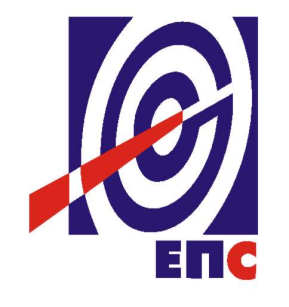 Број: 12.01. 2796/18-15Датум: 09.10.2015. године НАРУЧИЛАЦЈАВНО ПРЕДУЗЕЋЕ„ЕЛЕКТРОПРИВРЕДА СРБИЈЕ“БЕОГРАДУЛИЦА ЦАРИЦЕ МИЛИЦЕ БРОЈ 2КОНКУРСНА ДОКУМЕНТАЦИЈАЗА ЈАВНУ НАБАВКУ УСЛУГА „Техничка контрола Главних пројеката МХЕ из кредита EBRD (15 МХЕ у власништву ЈП ЕПС)“- У ОТВОРЕНОМ ПОСТУПКУ -ЈАВНА НАБАВКА 47/15/ДОИЕБеоград, Октобар 2015. годинеНа основу чл. 32. и 61. Закона о јавним набавкама („Сл. гласник РС” бр. 124/12, 14/15 и 68/15), (у даљем тексту: Закон), члана 2. Правилника о обавезним елементима конкурсне документације у поступцима јавних набавки и начину доказивања испуњености услова („Сл. гласник РС” бр. 29/2013 и 104/2013), Одлуке о покретању поступка јавне набавке (бр. 2796/2-15 од 11.06.2015. године) и Решења о образовању комисије за јавну набавку (бр. 2796/3-15 од 11.06.2015. године), припремљена је:КОНКУРСНА ДОКУМЕНТАЦИЈАу отвореном поступку за јавну набавку услуга „Техничка контрола Главних пројеката МХЕ из кредита EBRD (15 МХЕ у власништву ЈП ЕПС)“ЈН број 47/15/ДОИЕКонкурсна документација садржи:  1.	ОПШТИ ПОДАЦИ О ЈАВНОЈ НАБАЦИ	42.	ПОДАЦИ О ПРЕДМЕТУ ЈАВНЕ НАБАВКЕ	43.	УПУТСТВО ПОНУЂАЧИМА КАКО ДА САЧИНЕ ПОНУДУ	43.1.	ПОДАЦИ О ЈЕЗИКУ У ПОСТУПКУ ЈАВНЕ НАБАВКЕ	43.2.	НАЧИН САСТАВЉАЊА ПОНУДЕ И ПОПУЊАВАЊА ОБРАСЦА ПОНУДЕ	43.3.	ПОДНОШЕЊЕ, ИЗМЕНА, ДОПУНА И ОПОЗИВ ПОНУДЕ	53.4.	ПАРТИЈЕ	53.5.	ПОНУДА СА ВАРИЈАНТАМА	63.6.	РОК ЗА ПОДНОШЕЊЕ ПОНУДА И ОТВАРАЊЕ ПОНУДА	63.7.	ПОДИЗВОЂАЧИ	63.8.	ГРУПА ПОНУЂАЧА (ЗАЈЕДНИЧКА ПОНУДА)	73.9.	ЦЕНА	73.10.	НАЧИН И УСЛОВИ ФАКТУРИСАЊА И ПЛАЋАЊА	73.11.	РОК ИЗВРШЕЊА УСЛУГА	83.12.	ВАЛУТА И НАЧИН НА КОЈИ МОРА ДА БУДЕ НАВЕДЕНА И ИЗРАЖЕНА ЦЕНА У ПОНУДИ	93.13.	СРЕДСТВА ФИНАНСИЈСКОГ ОБЕЗБЕЂЕЊА	103.14.	ПОДАЦИ О НАДЛЕЖНИМ ОРГАНИМА, ГДЕ СЕ МОГУ БЛАГОВРЕМЕНО ДОБИТИ ИСПРАВНИ ПОДАЦИ О ПОРЕСКИМ ОБАВЕЗАМА, ЗАШТИТИ ЖИВОТНЕ СРЕДИНЕ И ЗАШТИТИ ПРИ ЗАПОШЉАВАЊУ И УСЛОВИМА РАДА	123.15.	НАЧИН ОЗНАЧАВАЊА ПОВЕРЉИВИХ ПОДАТАКА	123.16.	ДОДАТНЕ ИНФОРМАЦИЈЕ И ПОЈАШЊЕЊА	123.17.	ДОДАТНА ОБЈАШЊЕЊА, КОНТРОЛА И ДОПУШТЕНЕ ИСПРАВКЕ	133.18.	НЕГАТИВНЕ РЕФЕРЕНЦЕ	133.19.	КРИТЕРИЈУМ ЗА ДОДЕЛУ УГОВОРА	143.20.	ПОШТОВАЊЕ ОБАВЕЗА КОЈЕ ПРОИЗИЛАЗЕ ИЗ ПРОПИСА О ЗАШТИТИ НА РАДУ И ДРУГИХ ПРОПИСА	163.21.	НАКНАДА ЗА КОРИШЋЕЊЕ ПАТЕНАТА	163.22.	РОК ЗА ЗАКЉУЧЕЊЕ УГОВОРА	163.23.	НАЧИН ОЗНАЧАВАЊА ПОВЕРЉИВИХ ПОДАТАКА	163.24.	ТРОШКОВИ ПОНУДЕ	173.25.	ОБРАЗАЦ СТРУКТУРЕ ЦЕНЕ	173.26.	МОДЕЛ УГОВОРА	173.27.	РАЗЛОЗИ ЗА ОДБИЈАЊЕ ПОНУДЕ И ОБУСТАВУ ПОСТУПКА	173.28.	ПОДАЦИ О САДРЖИНИ ПОНУДЕ	183.29.	ПОДАЦИ О НАДЛЕЖНИМ ОРГАНИМА ГДЕ СЕ МОГУ БЛАГОВРЕМЕНО ДОБИТИ ИСПРАВНИ ПОДАЦИ О ПОРЕСКИМ ОБАВЕЗАМА, ЗАШТИТИ ЖИВОТНЕ СРЕДИНЕ И ЗАШТИТИ ПРИ ЗАПОШЉАВАЊУ И УСЛОВИМА РАДА	193.30.	ЗАШТИТА ПРАВА ПОНУЂАЧА	194.	УСЛОВИ ЗА УЧЕШЋЕ У ПОСТУПКУ ЈАВНЕ НАБАВКЕ ИЗ ЧЛ. 75. И 76. ЗАКОНА О ЈАВНИМ НАБАВКАМА И УПУТСТВО КАКО СЕ ДОКАЗУЈЕ ИСПУЊЕНОСТ ТИХ УСЛОВА	204.1.	ОБАВЕЗНИ УСЛОВИ ЗА УЧЕШЋЕ У ПОСТУПКУ ЈАВНЕ НАБАВКЕ	204.2.	ДОДАТНИ УСЛОВИ ЗА УЧЕШЋЕ У ПОСТУПКУ ЈАВНЕ НАБАВКЕ	204.3.	УПУТСТВО КАКО СЕ ДОКАЗУЈЕ ИСПУЊЕНОСТ УСЛОВА	214.4.	УСЛОВИ КОЈЕ МОРА ДА ИСПУНИ СВАКИ ПОДИЗВОЂАЧ, ОДНОСНО ЧЛАН ГРУПЕ ПОНУЂАЧА	234.5.	ИСПУЊЕНОСТ УСЛОВА ИЗ ЧЛАНА 75. СТАВ 2. ЗАКОНА	234.6.	НАЧИН ДОСТАВЉАЊА ДОКАЗА	235.	ВРСТА, ТЕХНИЧКЕ КАРАКТЕРИСТИКЕ И СПЕЦИФИКАЦИЈА ПРЕДМЕТА ЈАВНЕ НАБАВКЕ	255.1.	ПРЕДМЕТ НАБАВКЕ	256.	ОБРАСЦИ	26ИЗЈАВА О НЕЗАВИСНОЈ ПОНУДИ	26ПОДАЦИ О ПОНУЂАЧУ	27ПОДАЦИ О ПОДИЗВОЂАЧУ	28ПОДАЦИ О ЧЛАНУ ГРУПЕ ПОНУЂАЧА	29ОБРАЗАЦ ПОНУДЕ	30ИЗЈАВА	32ТЕРМИН ПЛАН ИЗВРШЕЊА УСЛУГЕ	33ИЗЈАВУ	34ЛИСТА ЗАПОСЛЕНИХ/АНГАЖОВАНИХ ЛИЦА	34КВАЛИФИКАЦИОНА СТРУКТУРА ИЗВРШИЛАЦА КОЈИ ЋЕ БИТИ АНГАЖОВАНИ У ИЗВРШЕЊУ УСЛУГА  КОЈЕ СУ ПРЕДМЕТ НАБАВКЕ	35РАДНА БИОГРАФИЈА ЛИЦА КОЈE ЋЕ БИТИ ОДГОВОРНO ЗА ИЗВРШЕЊЕ УГОВОРА - CV	36ПОТВРДА О ИЗВРШЕНИМ УСЛУГАМА ПРЕДЛОЖЕНОГ ЧЛАНA ТИМА	37ИЗЈАВА О ЕКСЛУЗИВНОСТИ И ДОСТУПНОСТИ	38ОДОБРЕЊЕ НАРУЧИОЦА ЗА ЗАМЕНУ ИЗВРШИЛАЦА	39СТРУКТУРА ЦЕНЕ	40ОБРАЗАЦ ТРОШКОВА ПРИПРЕМЕ ПОНУДЕ	41ЛИСТА РЕФЕРЕНЦИ ПОНУЂАЧА	42ПОТВРДА РЕФЕРЕНЦЕ	43МОДЕЛ УГОВОРА	44МОДЕЛ УГОВОРА О ЧУВАЊУ ПОСЛОВНЕ ТАЈНЕ И ПОВЕРЉИВИХ ИНФОРМАЦИЈА	51БАНКАРСКА ГАРАНЦИЈА ЗА ОЗБИЉНОСТ ПОНУДЕ	57МОДЕЛ БАНКАРСКЕ ГАРАНЦИЈЕ ЗА ДОБРО ИЗВРШЕЊЕ ПОСЛА	59Укупно страна Конкурсне документације: 59ОПШТИ ПОДАЦИ О ЈАВНОЈ НАБАЦИНазив, адреса и интернет страница Наручиоца: ЈАВНО ПРЕДУЗЕЋЕ „ЕЛЕКТРОПРИВРЕДА СРБИЈЕ“ Београд, Улица царице Милице бр. 2. www.eps.rsВрста поступка: Отворени поступак у складу са чланом 32. Закона о јавним набавкама (“Сл. гласник РС” бр. 124/12 и 14/15“)Предмет поступка јавне набавке: услуге „Техничка контрола Главних пројеката МХЕ из кредита EBRD (15 МХЕ у власништву ЈП ЕПС)“Резервисана набавка: неЕлектронска лицитација: неНамена поступка: поступак се спроводи ради закључења уговора о јавној набавциКонтакт: Предраг Костић, e-mail: predrag.kostic@eps.rs     Сања Аликалфић, e-mail: sanja.alikalfic@eps.rsПОДАЦИ О ПРЕДМЕТУ ЈАВНЕ НАБАВКЕОпис предмета набавке, назив и ознака из општег речника набавке: услуге „Техничка контрола Главних пројеката МХЕ из кредита EBRD (15 МХЕ у власништву ЈП ЕПС)“71248000-8 – Надзор пројеката и документације (пројектантски надзор).Опис партије, назив и ознака из општег речника набавке: немаПодаци о оквирном споразуму: немаУПУТСТВО ПОНУЂАЧИМА КАКО ДА САЧИНЕ ПОНУДУКонкурсна документација садржи Упутство понуђачима како да сачине понуду и потребне податке о захтевима Наручиоца у погледу садржине понуде, као и услове под којима се спроводи поступак избора најповољније понуде у поступку јавне набавке.Понуђач мора да испуњава све услове одређене Законом) и конкурсном документацијом. Понуда се припрема и доставља на основу позива, у складу са конкурсном документацијом, у супротном, понуда се одбија као неприхватљива.Врста, техничке карактеристике и спецификација предмета јавне набавке дата је у Одељку 5. конкурсне документације.ПОДАЦИ О ЈЕЗИКУ У ПОСТУПКУ ЈАВНЕ НАБАВКЕНаручилац је припремио конкурсну документацију на српском језику и водиће поступак јавне набавке на српском језику. Понуда са свим прилозима мора бити сачињена на српском језику. Ако је неки доказ или документ на страном језику, исти мора бити преведен на српски језик и оверен од стране овлашћеног преводиоца. Ако понуда са свим прилозима није сачињена на српском језику, понуда ће бити одбијена, као неприхватљива.НАЧИН САСТАВЉАЊА ПОНУДЕ И ПОПУЊАВАЊА ОБРАСЦА ПОНУДЕПонуђач је обавезан да сачини понуду тако што, јасно и недвосмислено, читко попуњено својеручно, откуцано на рачунару или писаћој машини, уписује тражене податке у обрасце или према обрасцима који су саставни део конкурсне документације и оверава је печатом и потписом законског заступника понуђача, другог заступника уписаног у регистар надлежног органа или лица овлашћеног од стране законског заступника уз доставу овлашћења у понуди.Понуђач је обавезан да у Обрасцу понуде (Образац 3. Конкурсне документације) наведе: укупну цену без ПДВ-а, рок важења понуде, као и остале елементе из Обрасца понуде.Сви документи, поднети у понуди треба да буду повезани траком у целину и запечаћени (воском) или на неки други начин повезани, тако да се не могу накнадно убацивати, одстрањивати или замењивати појединачни листови, односно прилози, а да се видно не оштете листови или печат. Понуђач редним бројем означава сваку страницу листа у понуди, укључујући и празне стране, својеручно, рачунаром или писаћом машином. Докази који се достављају уз понуду, а због своје важности не смеју бити оштећени, означени бројем (банкарска гаранција, меница), стављају се у посебну фолију, а на фолији се видно означава редни број странице листа из понуде. Фолија се мора залепити при врху како би се докази, који се због своје важности не смеју оштетити, заштитили.Понуђач подноси понуду са доказима о испуњености услова из конкурсне документације, лично или поштом, у затвореној и запечаћеној коверти, тако да се са сигурношћу може закључити да се први пут отвара, на адресу: Јавно предузеће „Електропривреда Србије“, 11000 Београд, Србија, Балканска 13, ПАК 103101 - писарница - са назнаком: „ПОНУДА - Jавнa набавка број 47/15/ДОИЕ - НЕ ОТВАРАТИ“. На полеђини коверте обавезно се уписује тачан назив и адреса понуђача. У случају да понуду подноси група понуђача, на полеђини коверте је потребно назначити да се ради о групи понуђача и навести називе и адресу свих чланова групе понуђача.ПОДНОШЕЊЕ, ИЗМЕНА, ДОПУНА И ОПОЗИВ ПОНУДЕПонуђач може поднети само једну понуду.Понуду може поднети понуђач самостално, група понуђача, као и понуђач са подизвођачем. Понуђач који је самостално поднео понуду не може истовремено да учествује у заједничкој понуди или као подизвођач. У случају да понуђач поступи супротно наведеном упутству свака понуда понуђача у којој се појављује биће одбијена. Понуђач може бити члан само једне групе понуђача која подноси заједничку понуду, односно учествовати у само једној заједничкој понуди. Уколико је понуђач, у оквиру групе понуђача, поднео две или више заједничких понуда, Наручилац ће све такве понуде одбити.У року за подношење понуде понуђач може да измени или допуни већ поднету понуду писаним путем, на адресу Наручиоца, са назнаком „ИЗМЕНА – ДОПУНА ПОНУДЕ - Јавна набавка број 47/15/ДОИЕ– НЕ ОТВАРАТИ“.У случају измене или допуне достављене понуде, Наручилац ће приликом стручне оцене понуде узети у обзир измене и допуне само ако су извршене у целини и према обрасцу на који се, у већ достављеној понуди, измена или допуна односи.У року за подношење понуде понуђач може да опозове поднету понуду писаним путем, на адресу Наручиоца, са назнаком „ОПОЗИВ ПОНУДЕ - Јавна набавка број 47/15/ДОИЕ– НЕ ОТВАРАТИ“.У случају опозива поднете понуде пре истека рока за подношење понуда, Наручилац такву понуду неће отварати, већ ће је неотворену вратити понуђачу.Уколико понуђач измени или опозове понуду поднету по истеку рока за подношење понуда, Наручилац ће наплатити средство обезбеђења дато на име озбиљности понуде.ПАРТИЈЕПредметна јавна набавка није обликована у више посебних целина (партија).ПОНУДА СА ВАРИЈАНТАМА Понуда са варијантама није дозвољена. РОК ЗА ПОДНОШЕЊЕ ПОНУДА И ОТВАРАЊЕ ПОНУДА	Благовременим се сматрају понуде које су примљене и оверене печатом пријема у писарници Наручиоца, у року од 31 (словима: тридесетједан) дан од дана објављивања позива за подношење понуда на Порталу јавних набавки, без обзира на начин на који су послате најкасније 09.11.2015. године, до 12:00 часова. 	Ако је понуда поднета по истеку рока за подношење понуда одређеног у позиву и конкурсној документацији, сматраће се неблаговременом, а Наручилац ће по окончању поступка отварања понуда, овакву понуду вратити неотворену понуђачу, са назнаком да је поднета неблаговремено.	Комисија за јавне набавке ће благовремено поднете понуде јавно отворити дана 09.11.2015. године у 12:30 часова у просторијама Јавног предузећа „Електропривреда Србије“, Београд, Балканска број 13.	Представници понуђача који учествују у поступку јавног отварања понуда, морају да пре почетка поступка јавног отварања доставе Комисији за јавне набавке писмено овлашћење за учествовање у овом поступку, издато на меморандуму понуђача, заведено и оверено печатом и потписом законског заступника понуђача, другог заступника уписаног у регистар надлежног органа или лица овлашћеног од стране законског заступника уз доставу овлашћења у понуди.Комисија за јавну набавку води записник о отварању понуда у који се уносе подаци у складу са Законом.Записник о отварању понуда потписују чланови комисије и овлашћени представници понуђача, који преузимају примерак записника.Наручилац ће у року од 3 (три) дана од дана окончања поступка отварања понуда поштом или електронским путем доставити записник о отварању понуда понуђачима који нису учествовали у поступку отварања понуда.ПОДИЗВОЂАЧИАко понуђач у понуди наведе да ће делимично извршење набавке поверити подизвођачу, дужан је да наведе назив подизвођача, а уколико уговор између наручиоца и понуђача буде закључен, тај подизвођач ће бити наведен у уговору.Понуђач је дужан да у понуди наведе проценат укупне вредности набавке који ће поверити подизвођачу, а који не може бити већи од 50% као и део предмета набавке који ће извршити преко подизвођача.Понуђач је дужан да наручиоцу, на његов захтев, омогући приступ код подизвођача ради утврђивања испуњености услова.Сваки подизвођач, којега понуђач ангажује, мора да испуњава услове из члана 75. став 1. тачка 1) до 4) Закона, што доказује достављањем доказа наведених одељку Услови за учешће из члана 75. и 76. Закона и Упутство како се доказује испуњеност тих услова.Додатне услове у вези са капацитетима понуђач испуњава самостално, без обзира на ангажовање подизвођача.Све обрасце у понуди потписује и оверава понуђач, изузев Обрасца 2.1. који попуњава, потписује и оверава сваки подизвођач у своје име.Оцена понуде понуђача који ангажује подизвођача, по елементима критеријума врши се само на основу показатеља и доказа који се односе на понуђача.Понуђач у потпуности одговара Наручиоцу за извршење уговорене набавке, без обзира на број подизвођача.Понуђач не може ангажовати као подизвођача лице које није навео у понуди, у супротном наручилац ће реализовати средство обезбеђења и раскинути уговор, осим ако би раскидом уговора наручилац претрпео знатну штету.Понуђач може ангажовати као подизвођача лице које није навео у понуди, ако је на страни подизвођача након подношења понуде настала трајнија неспособност плаћања, ако то лице испуњава све услове одређене за подизвођача и уколико добије претходну сагласност наручиоца.Наручилац у овом поступку не предвиђа примену одредби става 9. и 10. члана 80. Закона.ГРУПА ПОНУЂАЧА (ЗАЈЕДНИЧКА ПОНУДА)У случају да више понуђача поднесе заједничку понуду, они као саставни део понуде морају доставити споразум о заједничком извршењу набавке, који се међусобно и према наручиоцу обавезују на заједничко извршење набавке, који обавезно садржи податке прописане члан 81. став 4. Закона и то податке о: члану групе који ће бити Носилац посла, односно који ће поднети понуду и који ће заступати групу понуђача пред Наручиоцем;понуђачу који ће у име групе понуђача потписати Уговор;понуђачу који ће у име групе понуђача дати средство обезбеђења;понуђачу који ће издати рачун;рачуну на који ће бити извршено плаћање;обавезама сваког од понуђача из групе понуђача за извршење уговоранеограниченој солидарној одговорности понуђача из групе у складу са Законом.Такође, у овом споразуму треба да буду наведена имена лица, појединачно за сваког понуђача, која ће бити одговорна за извршење набавке. Сваки понуђач из групе понуђача  која подноси заједничку понуду мора да испуњава услове из члана 75.  став 1. тачка 1) до 4) Закона, што доказује достављањем доказа наведеним у одељку Услови за учешће из члана 75. и 76. Закона и Упутство како се доказује испуњеност тих услова. Услове у вези са капацитетима, у складу са чланом 76. Закона, понуђачи из групе испуњавају заједно, на основу достављених доказа дефинисаних конкурсном документацијом.У случају заједничке понуде групе понуђача све обрасце потписује и оверава члан групе понуђача који је одређен као Носилац посла у споразуму чланова групе понуђача, изузев Обрасца 2.2. који попуњава, потписује и оверава сваки члан групе понуђача у своје име.Оцена заједничке понуде групе понуђача по елементима критеријума се врши на основу показатеља и доказа који се односе на све чланове групе понуђача.ЦЕНАЦена се исказује у динарима, без пореза на додату вредност (ПДВ).У случају да у достављеној понуди није назначено да ли је понуђена цена са или без ПДВ-а, сматраће се, сагласно Закону, да је иста без ПДВ. У Обрасцу “Структура цене“ (Образац 8. конкурсне документације) треба исказати структуру цене према табели у истом обрасцу, док у Обрасцу понуде (Образац 3. конкурсне документације) треба исказати укупно понуђену цену.Понуђена цена услуга мора да покрива и укључује све остале предвиђене и евентуалне трошкове које понуђач има у реализацији набавке.Ако је у понуди исказана неуобичајено ниска цена, Наручилац ће поступити у складу са чланом 92. Закона.НАЧИН И УСЛОВИ ФАКТУРИСАЊА И ПЛАЋАЊАПрихватљив начин плаћања, за Наручиоца је:70% (седамдесет одсто) од уговорене вредности за сваку појединачну техничку контролу пројекта по достављању прелиминарног извештаја о обављеној техничкој контроли, у року од 45 (четрдесет) дана од дана пријема фактуре, и30% (тридесет одсто) од уговорене вредности за сваку појединачну техничку контролу пројекта по достављању коначног извештаја о обављеној техничкој контроли, у року од 45 (четрдесет) дана од дана пријема фактуре. Понуда мора да садржи начин и услове плаћања које понуђач наводи у Обрасцу понуде (Образац 3. Конкурсне документације).Наручилац није предвидео могућност авансног плаћања. Сва плаћања се врше у динарима уплатом на рачун понуђача.Плаћање ће се извршити према стварно извршеним услугама.Уколико понуђач понуди другачији начин плаћања понуда ће бити одбијена као неприхватљива.Изабрани понуђач је у обавези да приликом пружања услуга обезбеди тражену динамику извршења услуга. Ако понуђач понуди други начин плаћања, понуда ће бити одбијена као неприхватљива.Доставу Прелиминарног извештаја о пруженим услугама оверавају овлашћена лица Наручиоца и изабраног понуђача, чиме потврђују да је извештај достављен Наручиоцу, односно да су наведене услуге извршене. Изабрани понуђач доставља Наручиоцу фактуру за део услуге који је реализовао, по предаји прелиминарног извештаја, у року од три дана, од дана овере прелиминарног извештаја о извршеној услузи.Плаћање се врши на основу исправне фактуре испостављене на бази прелиминарног извештаја о пруженим услугама који се достављају у три примерка, у року до 45 дана од дана пријема исправне фактуре.Након реализације свих активности за сваку појединачну фазу (техничку контролу), изабрани понуђач доставља Наручиоцу коначни Извештај о обављеној техничкој контроли за ту фазу.Доставу Коначног извештаја о реализацији техничке контроле за сваку појединачну фазу оверавају овлашћена лица Наручиоца и изабраног понуђача, чиме потврђују да је извештај достављен Наручиоцу, односно да су наведене услуге извршене.Изабрани понуђач доставља Наручиоцу фактуру у року од три дана од дана овере извештаја од стране Наручиоца Плаћање се врши на основу исправне фактуре испостављене на бази Коначног извештаја о обављеној техничкој контроли који се достављају у пет примерака, у року до 45 дана од дана пријема исправне фактуре.РОК ИЗВРШЕЊА УСЛУГАПонуђач ће услугу извршавати према следећим фазама извршења из Садржаја Пројектног задатка:МХЕ за које се врши техничка контрола Пројекта за грађевинску дозволу (ПГД) за радове изградње, односно доградње:фаза 1: послови из тачке 1- техничка контрола Пројекта за грађевинску дозволу за радове изградње, односно доградње: МХЕ „Врело“,фаза 2: послови из тачке  2 – техничка контрола Пројекта за грађевинску дозволу за радове изградње, односно доградње: МХЕ „Под Градом“,,фаза 3: послови из тачке  3 – техничка контрола Пројекта за грађевинску дозволу за радове изградње, односно доградње: МХЕ „Моравица“,фаза 4: послови из тачке  4 – техничка контрола Пројекта за грађевинску дозволу за радове изградње, односно доградње: МХЕ „Сићево“ ифаза 5: послови из тачке  5 – техничка контрола Пројекта за грађевинску дозволу за радове изградње, односно доградње: МХЕ „Вучје“.МХЕ за које се врши техничка контрола Пројекта за извођење (ПЗИ) за радове реконструкције, адаптације и санације:фаза 6: послови из тачке 6- техничка контрола Пројекта за извођење за радове реконструкције, адаптације и санације МХЕ „Радаљска бања“,фаза 7: послови из тачке 7- техничка контрола Пројекта за извођење за радове реконструкције, адаптације и санације МХЕ „Рашка (Сопоћани)“,фаза 8: послови из тачке 8- техничка контрола Пројекта за извођење за радове реконструкције, адаптације и санације МХЕ „Сељашница“,фаза 9: послови из тачке 9- техничка контрола Пројекта за извођење за радове реконструкције, адаптације и санације МХЕ „Турица“,фаза 10: послови из тачке 10- техничка контрола Пројекта за извођење за радове реконструкције, адаптације и санације МХЕ „Кратовска Река“,фаза 11: послови из тачке 11- техничка контрола Пројекта за извођење за радове реконструкције, адаптације и санације МХЕ „Света Петка“,фаза 12: послови из тачке 12- техничка контрола Пројекта за извођење за радове реконструкције, адаптације и санације МХЕ „Темац“,фаза 13: послови из тачке 13- техничка контрола Пројекта за извођење за радове реконструкције, адаптације и санације МХЕ „Соколовица“,фаза 14: послови из тачке 14- техничка контрола Пројекта за извођење за радове реконструкције, адаптације и санације МХЕ „Гамзиград“, ифаза 15: послови из тачке 15- техничка контрола Пројекта за извођење за радове реконструкције, адаптације и санације МХЕ „Јелашница“. Рок за почетак извршења услуге је најкасније седам дана од дана закључења уговора и достављања пројеката изабраном понуђачу.Рок извршења услуга за сваку од фаза је 90 календарских дана од дана достављања комплетног Пројекта за грађевинску дозволу, односно Пројекта за извођење изабраном понуђачу.Захтев у погледу рока важења понуде:Рок важења понуде не може бити краћи од 60 дана од дана отварања понуда.У случају истека рока важења понуде, Наручилац је дужан да у писаном облику затражи од понуђача продужење рока важења понуде.Понуђач који прихвати захтев за продужење рока важења понуде на може мењати понуду.                                                                                                                        ВАЛУТА И НАЧИН НА КОЈИ МОРА ДА БУДЕ НАВЕДЕНА И ИЗРАЖЕНА ЦЕНА У ПОНУДИЦена се исказује у динарима, без пореза на додату вредност.У случају да у достављеној понуди није назначено да ли је понуђена цена са или без пореза, сматраће се сагласно Закону, да је иста без пореза. Понуђач може цену исказати у eврима, а иста ће у сврху оцене понуда бити прерачуната у динаре по средњем курсу Народне банке Србије на дан када је започето отварање понуда.У случају домаћег понуђача тако прерачуната цена у динаре ће бити уговорена цена.Понуђена цена мора бити фиксна.У Обрасцу “Структура цене“ (Образац 8. из конкурсне документације) треба исказати структуру цене, као обрачун трошкова који се надокнађују, док у Обрасцу понуде (Образац 3. из конкурсне документације) треба исказати укупну понуђену цену. Понуђена цена мора да покрива и укључује све трошкове које понуђач има у реализацији набавке.Ако је у понуди исказана неуобичајено ниска цена, Наручилац ће поступити у складу са чланом 92. Закона.У предметној јавној набавци цена је предвиђена као елемент критеријума за оцењивање понуда.СРЕДСТВА ФИНАНСИЈСКОГ ОБЕЗБЕЂЕЊА Сагласно чл. 61. Закона и члану 12. Правилника о обавезним елементима конкурсне документације у поступцима јавних набавки, Овлашћени Наручилац захтева да Понуђач, на име финансијског обезбеђења, достави:Уз понуду:Банкарску гаранцију за озбиљност понуде Понуђач доставља оригинал банкарску гаранцију за озбиљност понуде у висини од 3% /процента/ укупне вредности набавке услугe „Техничка контрола Главних пројеката МХЕ из кредита EBRD (15 МХЕ у власништву ЈП ЕПС)“, без ПДВ,(текст из модела гаранције за озбилјност понуде). Банкарскa гаранцијa понуђача мора бити неопозива, безусловна (без права на приговор) и наплатива на први писани позив, са трајањем најмање од 60 (словима: шездесет) дана од дана отварања понуда.Овлашћени наручилац ће уновчити гаранцију за озбиљност понуде дату уз понуду уколико: понуђач након истека рока за подношење понуда повуче, опозове или измени своју понуду,понуђач коме је додељен уговор благовремено не потпише или одбије да потпише уговор о јавној набавци, или  пропусти да достави банкарску гаранцију за добро извршење посла најкасније у року од 8 (осам)   дана од закључења уговора.Овлашћени наручилац ће вратити гаранције понуђачима са којима није закључен уговор, одмах по закључењу уговора са изабраним понуђачем, а изабраном понуђачу одмах након што достави банкарску гаранцију за добро извршење посла.Уколико понуђач не достави ову банкарску гаранцију понуда ће бити одбијена као неприхватљива.У случају да је пословно седиште банке гаранта у Републици Србији у случају спора по овој Гаранцији, утврђује се надлежност суда у Београду и примена материјалног права Републике Србије. У случају да је пословно седиште банке гаранта изван Републике Србије у случају спора по овој Гаранцији, утврђује се надлежност Спољнотрговинске арбитраже при Привредној комори Србије са местом арбитраже у Београду, уз примену њеног Правилника и процесног и материјалног права Републике Србије. Ако понуђач поднесе гаранцију стране банке, та банка мора имати најмање додељен кредитни рејтинг коме одговара ниво кредитног квалитета 3 (инвестициони ранг). У случају да понуду даје група понуђача, средство финансијског обезбеђења доставља понуђач из групе понуђача који је одређен у заједничком споразуму групе понуђача да даје средство обезбеђења.Приликом, односно након закључења уговораГаранција за добро извршење послаИзабрани понуђач је дужан да Наручиоцу достави неопозиву, безусловну (без права на приговор) и на први писани позив наплативу банкарску гаранцију за добро извршење посла у износу од 10%  укупне вредности уговора без ПДВ, са роком важности најмање 60 (шездесет) дана дуже од рока предвиђеног за извршење посла, на коју се примењују одредбе Једнобразних правила за гаранцију на позив, ревизија 2010. године (URDG 758) Међународне Трговинске коморе у Паризу, а којом банка Гарант гарантује да ће се Наручиоцу (Кориснику гаранције) платити укупан износ, по пријему првог позива Наручиоца (Корисника гаранције) у писаној форми и изјаве у којој се наводи да:да је Понуђач (Налогодавац за издавање гаранције) прекршио своју(е) обавезу(е) из закљученог  Уговора, и у ком погледу је Понуђач (Налогодавац за издавање гаранције) извршио прекршај. Наведену банкарску гаранцију понуђач предаје приликом закључења уговора или најкасније у року од 8 (осам) дана од дана закључења уговора.Банкарска гаранција за добро извршење посла треба да буде издата у складу са Моделом банкарске гаранције за добро извршење посла (Образац 12.2. Конкурсне документације).У случају да је пословно седиште банке гаранта у Републици Србији у случају спора по овој Гаранцији, утврђује се надлежност суда у Београду и примена материјалног права Републике Србије. У случају да је пословно седиште банке гаранта изван Републике Србије у случају спора по овој Гаранцији, утврђује се надлежност Спољнотрговинске арбитраже при ПКС уз примену њеног Правилника и процесног и материјалног права Републике Србије.У случају да Изабрани понуђач поднесе банкарску гаранцију стране банке, та банка мора имати додељен кредитни рејтинг коме одговара ниво кредитног квалитета 3 (инвестициони ранг).Сви трошкови око прибављања средстава обезбеђења падају на терет понуђача, а и исти могу бити наведени у Обрасцу трошкова припреме понуде (Образац 9. конкурсне документације).Сва средстава финансијског обезбеђења могу гласити на члана групе понуђача одређеног споразумом о заједничком извршењу набавке или понуђача, али не и на подизвођача.У случају да понуђач не испуни преузете обавезе у предметном поступку јавне набавке, Наручилац је овлашћен да реализује достављена средства обезбеђења од стране понуђача. Уколико понуђач не достави средства финансијског обезбеђења у роковима и на начин предвиђен конкурсном документацијом, понуда ће бити одбијена као неприхватљива.ПОДАЦИ О НАДЛЕЖНИМ ОРГАНИМА, ГДЕ СЕ МОГУ БЛАГОВРЕМЕНО ДОБИТИ ИСПРАВНИ ПОДАЦИ О ПОРЕСКИМ ОБАВЕЗАМА, ЗАШТИТИ ЖИВОТНЕ СРЕДИНЕ И ЗАШТИТИ ПРИ ЗАПОШЉАВАЊУ И УСЛОВИМА РАДА Понуђачи могу благовремено добити исправне податке о пореским обавезама, заштити животне средине, заштити при запошљавању и  условима рада на следећим адресама:*Пореске обавезе: Министарство финансија  - Пореска управа, Саве Машковића 3-5, Београд; интернет адреса www.poreskauprava.gov.rs;*Заштита животне средине: Министарство пољопривреде и заштите животне средине, Немањина 22-26, Београд, интернет адреса www.mpzzs.gov.rs; *Заштита при запошљавању и условима рада: Министарство рада, запошљавања и социјалне политике, Немањина 22-26, Београд; интернет адреса www.minrzs.gov.rsНАЧИН ОЗНАЧАВАЊА ПОВЕРЉИВИХ ПОДАТАКАНаручилац чува као поверљиве све податке садржане у понуди, који су посебним актом утврђени или означени као поверљиви. Наручилац може да одбије да пружи информацију, која би значила повреду поверљивости података добијених у понуди. Као поверљива, понуђач може означити документа која садрже личне податке, а које не садржи ниједан јавни регистар, или који на други начин нису доступни, као и пословне податке који су прописима означени као поверљиви.Наручилац ће као поверљива третирати она документа која у десном горњем углу великим словима имају исписано „ПОВЕРЉИВО“.Наручилац не одговара за поверљивост података који нису означени на горе наведени начин. Ако се као поверљиви означе подаци који не одговарају горе наведеним условима, Наручилац ће позвати понуђача да уклони ознаку поверљивости. Понуђач ће то учинити тако што ће његов представник изнад ознаке поверљивости написати «ОПОЗИВ», уписати датум, време и потписати се. Ако понуђач у року који одреди Наручилац не опозове поверљивост докумената, Наручилац ће третирати ову понуду као понуду без поверљивих података. Неће се сматрати поверљивим докази о испуњености обавезних услова, цена и други подаци из понуде који су од значаја за избор најповољније понуде.ДОДАТНЕ ИНФОРМАЦИЈЕ И ПОЈАШЊЕЊАПонуђач може, у писаном облику, тражити додатне информације или појашњења у вези са припремом понуде, најкасније пет дана пре истека рока за подношење понуде, на адресу Наручиоца, са назнаком: „ОБЈАШЊЕЊА – позив за јавну набавку број 47/15/ДОИЕ“ или електронским путем на е-mail: predrag.kostic@eps.rs и sanja.alikalfic@eps.rs, радним данима (понедељак – петак) у времену од 08:00 до 16:00 часова. Захтев за појашњење примљен после наведеног времена или током викенда/нерадног дана биће евидентиран као примљен првог следећег радног дана. Наручилац ће у року од три дана по пријему захтева, послати одговор у писаном облику подносиоцу захтева и ту информацију објавити на Порталу јавних набавки и својој интернет страници.Комуникација у поступку јавне набавке се врши на начин одређен чланом 20. Закона.ДОДАТНА ОБЈАШЊЕЊА, КОНТРОЛА И ДОПУШТЕНЕ ИСПРАВКЕНаручилац може, после отварања понуда, писаним путем или електронским путем да захтева од понуђача додатна објашњења која ће помоћи при прегледу, вредновању и упоређивању понуда, као и да врши контролу (увид) код понуђача и/или његовог подизвођача, односно учесника заједничке понуде.  Понуђач је дужан да поступи по захтеву Наручиоца, односно достави тражена објашњења и омогући непосредни увид.У случају разлике између јединичне и укупне цене, меродавна је јединична цена.Наручилац може, уз сагласност понуђача, да изврши исправке рачунских грешака уочених приликом разматрања понуде по окончаном поступку отварања понуда.НЕГАТИВНЕ РЕФЕРЕНЦЕНаручилац ће одбити понуду уколико поседује доказ да је понуђач у претходне три године у поступку јавне набавке:поступао супротно забрани из чл. 23. и 25. Закона;учинио повреду конкуренције;доставио неистините податке у понуди или без оправданих разлога одбио да закључи уговор о јавној набавци, након што му је уговор додељен;одбио да достави доказе и средства обезбеђења на шта се у понуди обавезао.Наручилац ће одбити понуду уколико поседује доказ који потврђује да понуђач није испуњавао своје обавезе по раније закљученим уговорима о јавним набавкама који су се односили на исти предмет набавке, за период од претходне три године. Доказ наведеног може бити:правоснажна судска одлука или коначна одлука другог надлежног органа;исправа о реализованом средству обезбеђења испуњења обавеза у поступку јавне набавке или испуњења уговорних обавеза;исправа о наплаћеној уговорној казни;рекламације потрошача, односно корисника, ако нису отклоњене у уговореном року;изјава о раскиду уговора због неиспуњења битних елемената уговора дата на начин и под условима предвиђеним законом којим се уређују облигациони односи;доказ о ангажовању на извршењу уговора о јавној набавци лица која нису означена у понуди као подизвођачи, односно чланови групе понуђача;Наручилац може одбити понуду ако поседује доказ из става 3. тачка 1) члана 82. Закона, који се односи на поступак који је спровео или уговор који је закључио и други наручилац ако је предмет јавне набавке истоврсан. Наручилац ће поступити на наведене начине и у случају заједничке понуде групе понуђача уколико утврди да постоје напред наведени докази за једног или више чланова групе понуђача. На основу донетих закључака у складу са чланом 83. Закона, Управа за јавне набавке води списак негативних референци који објављује на Порталу јавних набавки. Наручилац ће понуду понуђача који је на списку негативних референци одбити као неприхватљиву ако је предмет јавне набавке истоврсан предмету за који је понуђач добио негативну референцу. Ако предмет јавне набавке није истоврсан предмету за који је понуђач добио негативну референцу, наручилац ће захтевати додатно обезбеђење испуњења уговорних обавеза.Као додатно обезбеђење, у овом случају, изабрани понуђач је у обавези, у тренутку закључења уговора, да наручиоцу поднесе оригинал, неопозиву, безусловну и на први позив плативу банкарску гаранцију за добро извршење посла, у висини 15% укупне вредности уговора, без ПДВ, са трајањем најмање 30 (тридесет) дана дуже од дана одређеног за коначно извршење посла.КРИТЕРИЈУМ ЗА ДОДЕЛУ УГОВОРА Одлуку о додели уговора Наручилац ће донети применом критеријума „економски најповољнија понуда“, у складу са чланом 85. Закона.Понуде ће се рангирати на основу елемената критеријума и пондера одређених за ове критеријуме и најповољнија је она понуда која има највећи збир пондера.Елементи критеријума:Понуђена цена ..................................................максимално 60 пондера;Квалитет ангажованих кадрова – Релевантно искуство стручног тима                          .............................................................................максимално 40 пондера.Начин оцењивањаКомисија за јавну набавку понуда ће извршити оцену понуда и извршити избор најповољније понуде, руководећи се утврђеним елементима критеријума којима је одређен релативни значај (пондер), тако да максимални збир пондера износи 100 (сто).Понуђена цена – макс.    60  пондераЦена се утврђује на основу укупно понуђене вредности свих услуга захтеваних Конкурсном документацијом. Максималан број пондера за понуду са најнижом ценом износи 60.За остале понуде број пондера Б се израчунава тако што се у однос ставља цена понуде са најнижом ценом Ц мин помножена максималним бројем пондера 60, према понуђеној цени понуђача Ц пон чија понуда се оцењује, као у обрасцу:Елемент критеријума „Понуђена цена“ се израчунава по формули:Б=Цмин x 60    Цпонгде јеБ = број пондера на основу понуђене цене Ц мин = минимална понуђена ценаЦ пон = цена из понуде која се разматра Доказ: Образац понуде (образац 3. из Конкурсне документације) Квалитет ангажованих кадрова – Релевантно искуство стручног тима – макс. 40 пондераПод релевантним искуством стручног тима сматраће се искуство чланова стручног тима - и то 5 одговорних пројектаната. Као референтне услуге сматрају се само оне услуге које су већ пружене (реализоване) у последњих 5 година пре објаве позива на Порталу јавних набавки и односе се на завршене услуге из области:- Израда идејних или главних пројеката за изградњу, доградњу, реконструкцију, адаптацију или санацију хидроелектране- Вршење техничке контроле главних пројеката за изградњу, доградњу, реконструкцију, адаптацију или санацију хидроелектранеРелевантно искуство стручног тима ће се валоризовати применом следеће формуле:Оц2 = Ип1 + Ип2 + Ип3 + ИП4+ ИП5Ип1 – искуство одговорног пројектанта са лиценцом бр. 310 се оцењује према броју адекватних потврда о извршеним услугама  на следећи начин:без приложених референци 			0 бодова1 референцa 						2 бода                              2 референцe						4 бода                                3 и више референци		    		8 бодоваИп2 – искуство одговорног пројектанта са лиценцом бр. 314 се оцењује према броју адекватних потврда о извршеним услугама на следећи начин:без приложених референци 			0 бодова1 референцa 						2 бода                              2 референцe						4 бода                                3 и више референци		    		8 бодоваИп3 – искуство одговорног пројектанта са лиценцом бр. 332 се оцењује према броју адекватних потврда о извршеним услугама  на следећи начин:без приложених референци 			0 бодова1 референцa 						2 бода                              2 референцe						4 бода                               3 и више референци				8 бодова  Ип4 – искуство одговорног пројектанта са лиценцом бр. 350 или 351 се оцењује према броју адекватних потврда о извршеним услугама  на следећи начин:без приложених референци 			0 бодова1 референцa 						2 бода                             2 референцe						4 бода                               3 и више референци	    			8 бодоваИп5 – искуство одговорног пројектанта са лиценцом бр. 352 или 353 се оцењује према броју адекватних потврда о извршеним услугама  на следећи начин:без приложених референци 			0 бодова1 референцa 						2 бода                              2 референцe						4 бода                                3 и више референци				8 бодоваДОКАЗ:- Образац 10 - Квалификациона структура извршилаца која ће бити ангажовани у извршењу услуга које су предмет набавке- Образац 14.  -  Референтна листа чланова стручног тима - Образац 14.1. -Потврда о извршеним услугама предложеног члана тима- Образац 14.2. - Радна биографија чланова тима CV - фотокопија лиценце издата од Инжењерске коморе Србије -  потврдa о важности лиценце    Напомена: Уколико две или више понуда имају на крају пондерисања исти укупан број пондера, а при томе су најбоље (са највећим укупним бројем пондера), набавка ће бити додељена оном понуђачу чија понуда има већи број пондера за елемент критеријума „Понуђена цена“.ПОШТОВАЊЕ ОБАВЕЗА КОЈЕ ПРОИЗИЛАЗЕ ИЗ ПРОПИСА О ЗАШТИТИ НА РАДУ И ДРУГИХ ПРОПИСАПонуђач је дужан да  при састављању понуде изричито наведе да је поштовао обавезе које произлазе из важећих прописа о заштити на раду, запошљавању и условима рада, заштити животне средине, као и да понуђач гарантује да је ималац права интелектуалне својине (Образац 4. конкурсне документације).НАКНАДА ЗА КОРИШЋЕЊЕ ПАТЕНАТАНакнаду за коришћење патената и права интелектуалне својине, као и одговорност за повреду заштићених права интелектуалне својине трећих лица сноси понуђач.РОК ЗА ЗАКЉУЧЕЊЕ УГОВОРАПо пријему одлуке о додели уговора, а по истеку рока за подношење захтева за заштиту права, изабрани понуђач ће бити позван да приступи закључењу уговора у року од највише 8 (осам) дана. Ако наручилац не достави потписан уговор понуђачу у року из става 1. понуђач није дужан да потпише уговор што се неће сматрати одустајањем од понуде и не може због тога сносити било какве последице, осим ако је поднет благовремен захтев за заштиту права.Ако понуђач чија је понуда изабрана као најповољнија не потпише уговор у наведеном року, Наручилац ће одлучити да ли ће уговор о јавној набавци закључити са првим следећим најповољнијим понуђачем.Наручилац може и пре истека рока за подношење захтева за заштиту права закључити уговор о јавној набавци у случају испуњености услова из члана 112. став 2. тачка 5. Закона, у ком случају ће изабрани понуђач ће бити позван да приступи закључењу уговора у року од највише 8 дана.НАЧИН ОЗНАЧАВАЊА ПОВЕРЉИВИХ ПОДАТАКАПодаци које понуђач оправдано означи као поверљиве биће коришћени само у току поступка јавне набавке у складу са позивом и неће бити доступни ником изван круга лица која су укључена у поступак јавне набавке. Ови подаци неће бити објављени приликом отварања понуда и у наставку поступка. Наручилац може да одбије да пружи информацију која би значила повреду поверљивости података добијених у понуди. Као поверљива, понуђач може означити документа која садрже личне податке, а које не садржи ни један јавни регистар, или која на други начин нису доступна, као и пословне податке који су прописима одређени као поверљиви. Наручилац ће као поверљива третирати она документа која у десном горњем углу великим словима имају исписано „ПОВЕРЉИВО“.Наручилац не одговара за поверљивост података који нису означени на горе наведени начин.Ако се као поверљиви означе подаци који не одговарају горе наведеним условима, Наручилац ће позвати понуђача да уклони ознаку поверљивости. Понуђач ће то учинити тако што ће његов представник изнад ознаке поверљивости написати „ОПОЗИВ“, уписати датум, време и потписати се.Ако понуђач у року који одреди Наручилац не опозове поверљивост докумената, Наручилац ће третирати ову понуду као понуду без поверљивих података.Наручилац је дужан да доследно поштује законите интересе понуђача, штитећи њихове техничке и пословне тајне у смислу закона којим се уређује заштита пословне тајне.Неће се сматрати поверљивим докази о испуњености обавезних услова, цена и други подаци из понуде који су од значаја за примену елемената критеријума и рангирање понуде.ТРОШКОВИ ПОНУДЕТрошкове припреме и подношења понуде сноси искључиво понуђач и не може тражити од наручиоца накнаду трошкова.Понуђач може да у оквиру понуде достави укупан износ и структуру трошкова припремања понуде.У Обрасцу трошкова припреме понуде (Образац 9. конкурсне документације) могу бити приказани трошкови прибављања средства обезбеђења. Ако је поступак јавне набавке обустављен из разлога који су на страни наручиоца, наручилац је дужан да понуђачу надокнади трошкове израде узорка или модела, ако су израђени у складу са техничким спецификацијама наручиоца и трошкове прибављања средства обезбеђења, под условом да је понуђач тражио накнаду тих трошкова у својој понуди.ОБРАЗАЦ СТРУКТУРЕ ЦЕНЕСтруктуру цене понуђач наводи тако што попуњава, потписује и оверава печатом Образац 8. конкурсне документације.МОДЕЛ УГОВОРАУ складу са датим Моделом уговора (Образац 11. конкурсне документације) и елементима најповољније понуде биће закључен Уговор о јавној набавци.Понуђач је у обавези да дати Модел уговора потпише, овери и исти достави у понуди, у супротном понуда ће бити одбијена као неприхватљива.РАЗЛОЗИ ЗА ОДБИЈАЊЕ ПОНУДЕ И ОБУСТАВУ ПОСТУПКАУ поступку јавне набавке Наручилац ће одбити неприхватљиву понуду у складу са чланом 107. Закона.Наручилац ће донети одлуку о обустави поступка јавне набавке у складу са чланом 109. Закона.У случају обуставе поступка јавне набавке, Наручилац неће бити одговоран, ни на који начин, за стварну штету, изгубљену добит, или било какву другу штету коју понуђач може услед тога да претрпи, упркос томе што је Наручилац био упозорен на могућност наступања штете.ПОДАЦИ О САДРЖИНИ ПОНУДЕСадржину понуде, поред Обрасца понуде, чине и сви остали докази о испуњености услова из чл. 75.и 76. Закона, предвиђени чл. 77. Закона, који су наведени у конкурсној документацији, као и сви тражени прилози и изјаве на начин предвиђен следећим ставом ове тачке:попуњен, потписан и печатом оверен образац 1. „Изјава о независној понуди“;попуњен, потписан и печатом оверен образац 2. „Подаци о понуђачу“попуњен, потписан и печатом оверен образац 2.1. „Подаци о подизвођачу“, за сваког подизвођача, у случају да понуђач наступа са подизвођачемпопуњен, потписан и печатом оверен образац 2.2.  „Подаци о члану групе понуђача“, за сваког члана групе понуђача, у случају да понуђач наступа у заједничкој понуди попуњен, потписан и печатом оверен образац 3. „Образац понуде“;попуњен, потписан и печатом оверен образац 4. изјаве у складу са чланом 75. став 2. Закона;попуњен, потписан и печатом оверен образац 5. „Термин план извршења услуге“попуњен, потписан и печатом оверен образац 6. „Изјава о кадровском капацитету“попуњен, потписан и печатом оверен образац 7. „Квалификациона структура извршилаца који ће бити ангажовани у извршењу услуга  које су предмет набавке“попуњен, потписан и печатом оверен образац 7.1. „Радна биографија лица  којe ће бити одговорнo за извршење уговора – CV“попуњен, потписан и печатом оверен образац 7.2. „Потврда о извршеним услугама предложеног чланa тима“попуњен, потписан и печатом оверен образац 7.3. Изјава о екслузивности и доступности попуњен, потписан и печатом оверен образац 7.4. Одобрење Наручиоца за замену извршилацапопуњен, потписан и печатом оверен образац 8. „Структура цене“попуњен, потписан и печатом оверен образац 9. „Образац трошкова припреме понуде“попуњен, потписан и печатом оверен образац 10. „Листа референци понуђача“попуњен, потписан и печатом оверен образац 10.1. „потврда референце“потписан и оверен образац 11. „Модел уговора“потписан и оверен образац 11.1. „Модел уговора о чувању пословне тајне и поверљивих информација“Модел банкарске гаранције за добро извршење посла - образац 12.Модел писма о намерама банке да ће издати банкарску гаранцију за добро извршење посла, обавезујућег карактера – образац 12.1.Модел банкарске гаранције за добро извршење посла – образац 12.2.Докази о испуњености из чл. 75. и 76. Закона у складу са чланом 77. Закон и Одељком 4. конкурсне документације.Доказе и обрасце у сврху оцењивања понуда у складу са елементима критеријума из тачке 3.19. овог упутстваПОДАЦИ О НАДЛЕЖНИМ ОРГАНИМА ГДЕ СЕ МОГУ БЛАГОВРЕМЕНО ДОБИТИ ИСПРАВНИ ПОДАЦИ О ПОРЕСКИМ ОБАВЕЗАМА, ЗАШТИТИ ЖИВОТНЕ СРЕДИНЕ И ЗАШТИТИ ПРИ ЗАПОШЉАВАЊУ И УСЛОВИМА РАДА 	У складу са чланом 57. став 4. Закона, наручилац није дужан да оглас о јавној набавци објави и на страном језику, који се обично користи у међународној трговини у области из које је предмет јавне набавке, па у смислу члана 61. став 5. ЗЈН, у  случају јавних набавки код којих позив за подношење понуде није објављен на страном језику, наручилац није дужан да у конкурсној документацији наводи податке о наведеним органима.ЗАШТИТА ПРАВА ПОНУЂАЧАЗахтев за заштиту права може се поднети у току целог поступка јавне набавке, против сваке радње, осим ако Законом није другачије одређено.Захтев за заштиту права подноси се Републичкој комисији, а предаје наручиоцу, са назнаком „Захтев за заштиту права јн. бр. 47/15/ДОИЕ“.На достављање захтева за заштиту права сходно се примењују одредбе о начину достављања одлуке из члана 108. став 6. до 9. Закона.Примерак захтева за заштиту права подносилац истовремено доставља Републичкој комисији за заштиту права у поступцима јавних набавки, на адресу: 11000 Београд, Немањина 22-26.Захтев за заштиту права којим се оспорава врста поступка, садржина позива за подношење понуда или конкурсне документације сматраће се благовременим ако је примљен од стране наручиоца најкасније седам дана пре истека рока за подношење понуда, без обзира на начин достављања.После доношења одлуке о додели уговора и одлуке о обустави поступка, рок за подношење захтева за заштиту права је десет дана од дана пријема одлуке.Подносилац захтева за заштиту права дужан је да на рачун буџета Републике Србије (број рачуна: 840-742221843-57, шифра плаћања 153 или 253, модел 97, позив на број 50-016, сврха уплате: републичка административна такса јн. бр. 47/15/ДОИЕ, прималац уплате: буџет Републике Србије) уплати таксу и то:уколико се захтевом за заштиту права оспорава врста поступка јавне набавке, садржина Позива за подношење понуда, односно садржина Конкурсне документације или друге радње Наручиоца предузете пре истека рока за подношење понуда, такса износи 80.000,00 динара, без обзира на то колика је процењена вредност јавне набавке;уколико се захтевом за заштиту права оспоравају радње Наручиоца предузете после истека рока за подношење понуда, изузев Одлуке о додели уговора о јавној набавци, висина таксе се одређује према процењеној вредности јавне набавке (коју понуђачи сазнају у поступку отварања понуда), па ако та вредност не прелази 80.000.000,00 динара такса износи 80.000,00 динара, а ако та вредност прелази 80.000.000,00 динара такса износи 0,1% процењене вредности јавне набавке;уколико се захтевом за заштиту права оспорава одлукууговора о јавној набавци, висина таксе се одређује према понуђеној цени понуђача коме је додељен уговор, па ако та цена не прелази 80.000.000,00 динара такса износи 80.000 динара, а ако та цена прелази 80.000.000,00 динара, такса износи 0,1% понуђене цене понуђача коме је додељен уговор.УСЛОВИ ЗА УЧЕШЋЕ У ПОСТУПКУ ЈАВНЕ НАБАВКЕ ИЗ ЧЛ. 75. И 76. ЗАКОНА О ЈАВНИМ НАБАВКАМА И УПУТСТВО КАКО СЕ ДОКАЗУЈЕ ИСПУЊЕНОСТ ТИХ УСЛОВАОБАВЕЗНИ УСЛОВИ ЗА УЧЕШЋЕ У ПОСТУПКУ ЈАВНЕ НАБАВКЕПонуђач у поступку јавне набавке мора доказати:да је регистрован код надлежног органа, односно уписан у одговарајући регистар (чл. 75. ст. 1. тач. 1) Закона);да он и његов законски заступник није осуђиван за неко од кривичних дела као члан организоване криминалне групе, да није осуђиван за кривична дела против привреде, кривична дела против животне средине, кривично дело примања или давања мита, кривично дело преваре (чл. 75. ст. 1. тач. 2) Закона);да му није изречена мера забране обављања делатности, која је на снази у време објављивања односно слања позива за подношење понуда (чл. 75. ст. 1. тач. 3) Закона);да је измирио доспеле порезе, доприносе и друге јавне дажбине у складу са прописима Републике Србије или стране државе када има седиште на њеној територији.(чл. 75. ст. 1. тач. 4) Закона);Да је поштовао обавезе које произлазе из важећих прописа о заштити на раду, запошљавању и условима рада, заштити животне средине, као и да гарантује да је ималац права интелектуалне својине (чл. 75. ст. 2. Закона).ДОДАТНИ УСЛОВИ ЗА УЧЕШЋЕ У ПОСТУПКУ ЈАВНЕ НАБАВКЕрасполаже неопходним финансијским капацитетом:остварен укупан приход од најмање 20.000.000,00 (двадесетмилиона), динара без ПДВ-а, укупно за протекле три године (2012., 2013., 2014.г.).да у пословној 2012, 2013. и 2014. години није исказао губитак у пословању,да у последњих шест месеци који претходе месецу објављивања позива за подношење понуда на Порталу јавних набавки није имао блокаду на својим текућим рачунима.располаже неопходним пословним капацитетомда је у претходне 3 (три) године од дана објављивања позива за достављање понуда (од 09.10.2012. године до 09.10.2015. године), урадио најмање један Идејни или Главни пројекат за изградњу, доградњу, реконструкцију, адаптацију или санацију хидроелектранеили извршио најмање једну техничку контролу Главног пројекта за изградњу, доградњу, реконструкцију, адаптацију или санацију хидроелектране располаже довољним кадровским капацитетом односно да има минималан број учесника (одговорних пројектаната) ангажованих на реализацији услуге, која је предмет ове јавне набавке, у радном односу са пуним радним временом или ангажоване сходно члану 199. и члану 202. Закона о раду:1 диплoмираног грађевинског инжењера, са лиценцом Инжењерске коморе Србије (ИКС) 310 и потврдом о њеној важности1 диплoмираног грађевинског инжењера, са лиценцом ИКС 314 и потврдом о њеној важности1 дипломираног инжењера машинства, са лиценцом ИКС 332 и потврдом о њеној важности1 дипломираног инжењера електротехнике, са лиценцом ИКС 350 или 351 и потврдом о њеној важности1 дипломираног инжењера електротехнике, са лиценцом ИКС 352 или 353 и потврдом о њеној важностиУПУТСТВО КАКО СЕ ДОКАЗУЈЕ ИСПУЊЕНОСТ УСЛОВАПонуђач је дужан да у понуди достави доказе да испуњава обавезне услове за учешће у поступку јавне набавке у складу са Законом, и то:Правно лице:извод из регистра Агенције за привредне регистре, односно извод из регистра надлежног Привредног суда; за стране понуђаче извод из одговарајућег регистра надлежног органа државе у којој има седиште;извод из казнене евиденције, односно уверење надлежног суда и надлежне полицијске управе Министарства унутрашњих послова да оно и његов законски заступник није осуђиван за неко од кривичних дела као члан организоване криминалне групе, да није осуђиван за неко од кривичних дела против привреде, кривична дела против заштите животне средине, кривично дело примања или давања мита, кривично дело превареЗа домаће понуђаче:извод из казнене евиденције основног суда на чијем је подручју седиште домаћег правног лица, односно седиште представништва или огранка страног правног лица;извод из казнене евиденције Посебног одељења (за организовани криминал) Вишег суда у Београду;уверење из казнене евиденције надлежне полицијске управе Министарства унутрашњих послова за законског заступника – захтев за издавање овог уверења може се поднети према месту рођења, али и према месту пребивалишта.Ако је више законских заступника за сваког сe доставља уверење из казнене евиденције.За стране понуђаче потврде надлежног органа државе у којој има седиште;потврде Привредног и Прекршајног суда да му није изречена мера забране обављања делатности, или потврда Агенције за привредне регистре да код овог органа није регистровано, да му је као привредном друштву изречена мера забране обављања делатности која је на снази у време објављивања односно слања позива за подношење понуда; за стране понуђаче потврда надлежног органа државе у којој има седиште;уверење Пореске управе Министарства финансија и привреде да је измирио доспеле порезе и доприносе и уверење надлежне локалне самоуправе да је измирио обавезе по основу изворних локалних јавних прихода; за стране понуђаче потврда надлежног пореског органа државе у којој има седиште.Доказ из тачке 2) и 4) не може бити старији од два месеца пре отварања понуда.Доказ из тачке 3) овог члана мора бити издат након објављивања позива за подношење понуда.Предузетник:извод из регистра Агенције за привредне регистре, односно извода из одговарајућег регистра;извод из казнене евиденције, односно уверење надлежне полицијске управе Министарства унутрашњих послова да није осуђиван за неко од кривичних дела као члан организоване криминалне групе, да није осуђиван за кривична дела против привреде, кривична дела против заштите животне средине, кривично дело примања или давања мита, кривично дело превареЗа домаће понуђаче:уверење из казнене евиденције надлежне полицијске управе Министарства унутрашњих послова – захтев за издавање овог уверења може се поднети према месту рођења, али и према месту пребивалишта.	За стране понуђаче потврда надлежног органа државе у којој има седиште;потврда Прекршајног суда да му није изречена мера забране обављања делатности или потврда Агенције за привредне регистре да код овог органа није регистровано, да му је као привредном субјекту изречена мера забране обављања делатности која је на снази у време објављивања односно слања позива за подношење понуда; за стране понуђаче потврда надлежног органа државе у којој има седиште;уверење Пореске управе Министарства финансија и привреде да је измирио доспеле порезе и доприносе и уверење надлежне управе локалне самоуправе да је измирио обавезе по основу изворних локалних јавних прихода; за стране понуђаче потврда надлежног пореског органа државе у којој има седиште.Доказ из тачке 2) и 4) не може бити старији од два месеца пре отварања понуда.Доказ из тачке 3) овог члана мора бити издат након објављивања позива за подношење понуда.Физичко лице:извод из казнене евиденције, односно уверење надлежне полицијске управе Министарства унутрашњих послова да није осуђиван за неко од кривичних дела као члан организоване криминалне групе, да није осуђиван за кривична дела против привреде, кривична дела против животне средине, кривично дело примања или давања мита, кривично дело превареЗа домаће понуђаче:уверење из казнене евиденције надлежне полицијске управе Министарства унутрашњих послова – захтев за издавање овог уверења може се поднети према месту рођења, али и према месту пребивалишта.За стране понуђаче потврда надлежног органа државе у којој има седиште;потврда Прекршајног суда да му није изречена мера забране обављања одређених послова која је на снази у време објављивања односно слања позива за подношење понуда; за стране понуђаче потврда надлежног органа државе у којој има седиште;уверење Пореске управе Министарства финансија и привреде да је измирио доспеле порезе и доприносе и уверење надлежне управе локалне самоуправе да је измирио обавезе по основу изворних локалних јавних прихода; за стране понуђаче потврда надлежног пореског органа државе у којој има седиште.Доказ из тачке 1) и 3) не може бити старији од два месеца пре отварања понуда.Доказ из тачке 2) мора бити издат након објављивања позива за подношење понуда.Понуђач је дужан да у понуди достави доказе да испуњава додатне услове за учешће у поступку јавне набавке у складу са Законом, и то:Докази неопходног финансијског капацитета:Биланс стања и Биланс успеха за претходне три обрачунске године (2012, 2013 и 2014 годину), са мишљењем овлашћеног ревизора за 2012, 2013 и 2014 годину; ако понуђач није субјект ревизије у складу са Законом о рачуноводству и Законом о ревизији дужан је да уз билансе достави одговарајући акт – одлуку/обавештење у смислу законских прописа за сваку од наведених годинаилиИзвештај о бонитету, образац БОН ЈН за претходне три обрачунске године (2012, 2013 и 2014 годину) издат од стране Агенције за привредне регистре; потврда о подацима о ликвидности издата од стране Народне банке Србије - Одсек принудне наплате, за период од претходних 6 месеци пре дана објављивања позива април 2015. године – септембар 2015. године).Напомена: Уколико Извештај о бонитету БОН-ЈН садржи податке о неликвидности за наведених претходних 6 месеци, није неопходно достављати потврду Народне банке Србије.Докази неопходног пословног капацитетаизвод из регистра Агенције за привредне регистре, односно извод из регистра надлежног Привредног суда са регистрованом делатношћу израде техничке документације; за стране понуђаче извод из одговарајућег регистра надлежног органа државе у којој има седиште са регистрованом делатношћу израде техничке документације за хидроелектранеРеферентна листа понуђача са потписаном и овереном потврдом/потврдама претходног наручиоца о извршеним услугама из предметне области (Образац 10 и 10.1.конкурсне документације).Докази довољног кадровског капацитета:Квалификациона структура извршилаца који ће бити ангажовани у извршењу услуга  које су предмет набавке (Образац 7. Конкурсне документације)Копије одговарајућих појединачних М образаца или уговора о раду или уговора о радном ангажовању код понуђача ван радног односаКопија одговарајуће лиценце ИКС и потврде о важности за одговорне пројектанте.УСЛОВИ КОЈЕ МОРА ДА ИСПУНИ СВАКИ ПОДИЗВОЂАЧ, ОДНОСНО ЧЛАН ГРУПЕ ПОНУЂАЧАСваки подизвођач мора да испуњава услове из члана 75. став 1. тачка 1) до 4) Закона, што доказује достављањем доказа наведених у овом одељку. Услове у вези са капацитетима из члана 76. Закона, понуђач испуњава самостално без обзира на ангажовање подизвођача.Сваки понуђач из групе понуђача  која подноси заједничку понуду мора да испуњава услове из члана 75. став 1. тачка 1) до 4) Закона, што доказује достављањем доказа наведених у овом одељку. Услове у вези са капацитетима из члана 76. Закона понуђачи из групе испуњавају заједно, на основу достављених доказа у складу са овим одељком конкурсне документације.ИСПУЊЕНОСТ УСЛОВА ИЗ ЧЛАНА 75. СТАВ 2. ЗАКОНАНаручилац од понуђача захтева да при састављању својих понуда изричито наведу да су поштовали обавезе које произлазе из важећих прописа о заштити на раду, запошљавању и условима рада, заштити животне средине, као и да понуђач гарантује да је ималац права интелектуалне својине.У вези са овим условом понуђач у понуди подноси Изјаву - Образац 4.  конкурсне документације.Ова изјава се подноси, односно исту даје и сваки члан групе понуђача, односно подизвођач, у своје име.НАЧИН ДОСТАВЉАЊА ДОКАЗАДокази о испуњености услова могу се достављати у неовереним копијама, а наручилац може пре доношења одлуке о додели уговора, захтевати од понуђача, чија је понуда на основу извештаја комисије за јавну набавку оцењена као најповољнија, да достави на увид оригинал или оверену копију свих или појединих доказа.Ако понуђач у остављеном, примереном року који не може бити краћи од пет дана, не достави на увид оригинал или оверену копију тражених доказа, наручилац ће његову понуду одбити као неприхватљиву.	Понуђачи који су регистровани у регистру који води Агенција за привредне регистре не морају да доставе доказ из чл. 75. став. 1. тачка 1) Извод из регистра Агенције за привредне регистре, који је јавно доступан на интернет страници Агенције за привредне регистре.	Наручилац неће одбити понуду као неприхватљиву, уколико не садржи доказ одређен конкурсном документацијом, ако понуђач наведе у понуди интернет страницу на којој су подаци који су тражени у оквиру услова јавно доступни.Понуђач уписан у Регистар понуђача није дужан да приликом подношења понуде, доказује испуњеност обавезних услова. Регистар понуђача је доступан на интернет страници Агенције за привредне регистре.Уколико је доказ о испуњености услова електронски документ, понуђач доставља копију електронског документа у писаном облику, у складу са законом којим се уређује електронски документ, осим уколико подноси електронску понуду када се доказ доставља у изворном електронском облику.Ако понуђач има седиште у другој држави, наручилац може да провери да ли су документи којима понуђач доказује испуњеност тражених услова издати од стране надлежних органа те државе. Ако се у држави у којој понуђач има седиште не издају докази из члана 77. став 1. тачка 1) до 4) Закона, понуђач може, уместо доказа, приложити своју писану изјаву, дату под кривичном и материјалном одговорношћу оверену пред судским или управним органом, јавним бележником или другим надлежним органом те државе.Ако понуђач није могао да прибави тражена документа у року за подношење понуде, због тога што она до тренутка подношења понуде нису могла бити издата по прописима државе у којој понуђач има седиште и уколико уз понуду приложи одговарајући доказ за то, наручилац ће дозволити понуђачу да накнадно достави тражена документа у примереном року.Понуђач је дужан да без одлагања писмено обавести наручиоца о било којој промени у вези са испуњеношћу услова из поступка јавне набавке, која наступи до доношења одлуке, односно закључења уговора, односно током важења уговора о јавној набавци и да је документује на прописани начинУ случају сумње у истинитост достављених података, Наручилац задржава право провере на основу релевантних доказа. Уколико Наручилац утврди да је понуђач приказивао неистините податке или да су документа лажна, понуда тог понуђача ће се сматрати неприхватљивом и биће одбијена.ВРСТА, ТЕХНИЧКЕ КАРАКТЕРИСТИКЕ И СПЕЦИФИКАЦИЈА ПРЕДМЕТА ЈАВНЕ НАБАВКЕПРЕДМЕТ НАБАВКЕ Јавно предузеће “Електропривреда Србије“ је донело одлуку да приступи радовима на изградњи, доградњи, реконструкцији, адаптацији или санацији на 15 постојећих МХЕ, за шта је обезбеђен кредит EBRD, као и сопствена средства Инвеститора у потребној мери.Предмет овог Пројектног задатка је вршење техничке контроле пројеката за потребе изградње, доградње, реконструкције, адаптације или санације на 15 МХЕ у власништву ЈП ЕПС (пројекти за грађевинску дозволу или пројекти за извођење). У наставку се наводе МХЕ које су обухваћене овим пројектним задатком:МХЕ за које се врши техничка контрола Пројекта за грађевинску дозволу (ПГД) за радове изградње, односно доградње:1.	МХЕ „Врело“,2.	МХЕ „Под Градом“,3.	МХЕ „Моравица“,4.	МХЕ „Сићево“, и5.	МХЕ „Вучје“.МХЕ за које се врши техничка контрола Пројекта за извођење (ПЗИ) за радове реконструкције, адаптације и санације:6.	МХЕ „Радаљска бања“,7.	МХЕ „Рашка (Сопоћани)“,8.	МХЕ „Сељашница“,9.	МХЕ „Турица“,10.	МХЕ „Кратовска Река“,11.	МХЕ „Света Петка“,12.	МХЕ „Темац“,13.	МХЕ „Соколовица“,14.	МХЕ „Гамзиград“, и15.	МХЕ „Јелашница“. Техничка контрола ће се вршити континуално истовремено са израдом ПГД, односно ПЗИ за сваку од МХЕ.Према Закону о планирању и изградњи („Сл. гласник РС“, бр. бр. 72/2009, 81/2009 - испр., 64/2010 – одлука УС, 24/2011, 121/2012, 42/2013 - одлука УС, 50/2013 - одлука УС, 98/2013 -одлука УС, 132/2014 и 145/2014) техничка контрола пројекта обухвата проверу: усклађености са свим условима и правилима садржаним у локацијским условима, Законом о планирању и изградњи и другим прописима, техничким нормативима, стандардима и нормама квалитета, као и међусобне усклађености свих делова техничке документације; усклађености пројекта са резултатима претходних истраживања (претходни радови); оцену одговарајућих подлога за темељење објеката; проверу исправности и тачности техничко-технолошких решења објекта и решења грађења објеката; стабилности и безбедности; рационалности пројектованих материјала; утицаја на животну средину и суседне објекте, као и усклађености са предвиђеним мерама за испуњење основних захтева за објекат. О извршеној техничкој контроли сачињава се извештај који потписују пројектанти са одговарајућим лиценцама који су обавили техничку контролу појединачних делова пројекта, а коначни извештај потписује заступник правног лица које је вршило техничку контролу. Техничку контролу Пројекта за грађевинску дозволу и Пројекта за извођење извршити у свему према одредбама важећег Закона о планирању и изградњи и Правилника о садржини, начину и поступку израде и начину вршења контроле техничке документације, према класи и намени објеката („Сл. гласник РС“, бр. 23/15).ОБРАСЦИОБРАЗАЦ 1.У складу са чланом 26. Закона о јавним набавкама („Сл. гласник РС“ бр. 124/12 и 14/15) даје се следећаИЗЈАВА О НЕЗАВИСНОЈ ПОНУДИу својству понуђача(лидера групе  - носиоца посла у заједничкој понуди)И З Ј А В Љ У Ј Е М Опод пуном материјалном и кривичном одговорношћу да_____________________________________________________(пун назив  и седиште)подноси понуду независно, без договора са другим понуђачима или заинтересованим лицима.                                                                                                                                ОБРАЗАЦ 2.			                        				     		               ПОДАЦИ О ПОНУЂАЧУНапомене: Уколико понуђачи наступају у заједничкој понуди, овај образац попуњава Лидер – носилац посла.Уколико страни понуђач није у могућности да наведе неки од тражених података на прописаном месту може уписати „није применљиво“.ОБРАЗАЦ 2.1.                                                                                                                                                                                                                      ПОДАЦИ О ПОДИЗВОЂАЧУу понуди подизвођач ____________________ (навести назив подизвођача) учествује у извршењу следећих активности:_________________________________________________________________________________________, вредности ________________Напомене: Образац се попуњава у случају да понуђач наступа са подизвођачем. Образац попунити за сваког подизвођача.Уколико страни понуђач није у могућности да наведе неки од тражених података на прописаном месту може уписати „није применљиво“.ОБРАЗАЦ 2.2.ПОДАЦИ О ЧЛАНУ ГРУПЕ ПОНУЂАЧАНапомене: Образац се попуњава када група понуђача подноси заједничку понуду. Образац попунити за сваког члана групе понуђача.Уколико страни понуђач није у могућности да наведе неки од тражених података на прописаном месту може уписати „није применљиво“.ОБРАЗАЦ 3.ОБРАЗАЦ ПОНУДЕНазив понуђача ___________________________Адреса понуђача __________________________Број дел. протокола понуђача _________________ Датум: __________  годинеМесто: _________________(у случају заједничке понуде уносе се подаци за носиоца посла)На основу позива за подношење понуда у отвореном поступку јавне набавке услуга „Техничка контрола Главних пројеката МХЕ из кредита EBRD (15 МХЕ у власништву ЈП ЕПС)“ објављеног дана 08.10.2015. године на Порталу јавних набавки, подносимо П О Н У Д УУ складу са траженим захтевима и условима утврђеним позивом и конкурсном документацијом, испуњавамо све услове за извршење јавне набавке.Подаци о осталим члановима групе понуђача или подизвођачимаНапомена: Табелу “Подаци о осталим члановима групе понуђача или подизвођачима“ попуњавају само они понуђачи који подносе заједничку понуду или понуду са подизвођачима, а ако има већи број осталих чланова групе понуђача или подизвођача табела се у случају потребе може проширити  У случају ангажовања подизвођача:Подаци о проценту укупне вредности набавке који ће бити поверен подизвођачу, као и део предмета набавке који ће бити извршен преко подизвођача: ____________________________________________________________________________________________________________________________________________
УКУПНА ЦЕНА ________________________ динара (словима: ___________ динара) исказана без ПДВ. (навести цену без урачунатог ПДВ-а)УСЛОВИ И НАЧИН ФАКТУРИСАЊА И ПЛАЋАЊА (у складу са тачком 3.10 Конкурсне документације)•	70% (седамдесет одсто) од уговорене вредности за сваку појединачну техничку контролу пројекта по достављању прелиминарног извештаја о обављеној техничкој контроли, у року од 45 (четрдесет) дана од дана пријема фактуре,  и•	30% (тридесет одсто) од уговорене вредности за сваку појединачну техничку контролу пројекта по достављању коначног извештаја о обављеној техничкој контроли, у року од 45 (четрдесет) дана од дана пријема фактуре.ОБРАЗАЦ 4.У складу са чланом 75. став 2. Закона о јавним набавкама („Сл. гласник РС“ бр. 124/12 и 14/15) даје се следећаИЗЈАВАУ својству ____________________ (уписати: понуђача, члана групе понуђача, подизвођача)И З Ј А В Љ У Ј Е М Опод пуном материјалном и кривичном одговорношћу да_____________________________________________________(пун назив  и седиште)поштује све обавезе које произлазе из важећих прописа о заштити на раду, запошљавању и условима рада, заштити животне средине и гарантује да је ималац права интелектуалне својине.ОБРАЗАЦ 5.ТЕРМИН ПЛАН ИЗВРШЕЊА УСЛУГЕ1	Назначити све главне активности које су утврђене у пројектном задатку, укључујући достављање извештаја и остале активностиОБРАЗАЦ 6.У складу са чланом 76. став 2. Закона о јавним набавкама (Службени гласник Републике Србије бр.124/12 и 14/15), под кривичном и материјалном одговорношћу, као понуђач (члана групе понуђача), дајем следећуИЗЈАВУО КАДРОВСКОМ КАПАЦИТЕТУ                              ____________________________________________                                ___________________________________________                                             (навести назив и седиште):Располажемо неопходним кадровским капацитетима за испуњење услова за учествовање у набавци ЈН број 47-15-ДОИЕ, „Техничка контрола Главних пројеката МХЕ из кредита EBRD (15 МХЕ у власништву ЈП ЕПС)“ објављеног дана 08.10.2015. године на Порталу јавних набавки и то : ЛИСТА ЗАПОСЛЕНИХ/АНГАЖОВАНИХ ЛИЦА По потреби табела се може проширити са потребним бројем редова.ОБРАЗАЦ 7.КВАЛИФИКАЦИОНА СТРУКТУРА ИЗВРШИЛАЦА КОЈИ ЋЕ БИТИ АНГАЖОВАНИ У ИЗВРШЕЊУ УСЛУГА  КОЈЕ СУ ПРЕДМЕТ НАБАВКЕ Понуђач је обавезан да наведене стручне кадрове које ће, уколико дође до закључења Уговора, да ангажује на реализацији уговора.ОБРАЗАЦ 7.1.РАДНА БИОГРАФИЈА ЛИЦА КОЈE ЋЕ БИТИ ОДГОВОРНO ЗА ИЗВРШЕЊЕ УГОВОРА - CVОБРАЗАЦ 7.2.ПОТВРДА О ИЗВРШЕНИМ УСЛУГАМА ПРЕДЛОЖЕНОГ ЧЛАНA ТИМАС Т Р У Ч Н А  Р Е Ф Е Р Е Н Ц А ____________________ (име и презиме предложеног члана тима) је код нас учествовао у извршењу услуга израде ___________________________________ које су обухватале ____________________________________________________________________________________________________________________________________________________________________________________________________________________________________________________________(прецизирати назив, врсту, опис услуге)у којима је био на функцији __________________ а услуга је извршена у периоду од ________ године до _________ године, те истог препоручујемо вама.Референца се издаје на захтев ______________________________________ ради учешћа у отвореном поступку јавне набавке услуге: „Техничка контрола Главних пројеката МХЕ из кредита EBRD (15 МХЕ у власништву ЈП ЕПС)“, јавна набавка број 47/15/ДСИ за коју је Позив за подношење понуда објављен на Порталу јавних набавки и на интернет страници наручиоца дана 08.10.2015. године, и у друге сврхе се не може користитиМесто: _________________Датум: _________________Да су подаци тачни, својим потписом и печатом потврђује,                                                                                Овлашћено лице Наручиоца                                                                                           ___________________   (потпис и печат)ОБРАЗАЦ 7.3ИЗЈАВА О ЕКСЛУЗИВНОСТИ И ДОСТУПНОСТИЈа, доле потписан, _____________________ из _____________, овим изјављујем да ексклузивно учествујем у поступку јавне набавке 47/15/ДОИЕ, коју је покренула ЈП „ЕЛЕКТРОПРИВРЕДА СРБИЈЕ“ за јавну набавку услуге: „Техничка контрола Главних пројеката МХЕ из кредита EBRD (15 МХЕ у власништву ЈП ЕПС)“ у стручном тиму понуђача _______________________________, за потребе подношења понуде и евентуалног извршења уговора у случају да се његова реализација повери понуђачу.Даље изјављујем да сам сагласан са својим наименовањем за функцију _______________________________________ при реализацији пројекта.Изјављујем да ћу бити доступан за реализацију пројекта у горе наведеној функцији у случају да се реализација уговора повери понуђачу.Овим потврђујем да нисам ангажован/а на другом пројекту/послу на начин који би ме ометао у пружању предметних услуга, те да сам упознат/а са одредбама  о поверљивости података из члана 12. Уговора о пружању услуга.Потписивањем ове изјаве, прихватам да не могу за горе наведени пројекат да конкуришем ни са једним другим понуђачем. ОБРАЗАЦ 7.4ОДОБРЕЊЕ НАРУЧИОЦА ЗА ЗАМЕНУ ИЗВРШИЛАЦАНаручилац – Јавно предузеће „Електропривреда Србије“ Београд и Пружалац услуге – ______________ су дана _______. године закључили Уговор о пружању услуга „_____________________“ број ________ (у даљем тексту: Уговор), а након спроведеног отвореног поступка јавне набавке број _____________.У складу са чланом 10. Уговора, Пружалац услуге се писаним путем обратио Наручиоцу дана ________. године образложеним захтевом за измену извршилаца услуга.У прилогу захтева Пружалац услуге је доставио радне биографије и потврде о референтном искуству новопредложених извршилаца, као и измењене прилоге 7.1.,7.2.,  7.3.  7.4., и Образац 11.- Уговор, на српском језику.Овлашћени представник Наручиоца за праћење реализације услуга је размотрио достављене обрасце и прилоге, на основу чега даје своју сагласност и одобрава предложене измене извршилаца. У вези са овим одобрењем и достављеним измењеним прилозима Уговора неће се закључивати посебан анекс у складу са чланом 13. став 6. Уговора.   За Наручиоца овлашћени представник							          Руководилац тимаОБРАЗАЦ 8.СТРУКТУРА ЦЕНЕI. У доњу табелу уписати јединичне и укупне цене за услуге које су предмет набавке:Упутство:Понуђач  јасно и недвосмислено уноси све тражене податке у Образац структура цене. ОБРАЗАЦ 9.У складу са чланом 88. Закона о јавним набавкама („Сл. гласник РС“ бр. 124/12 и 14/15) дајемо следећи:ОБРАЗАЦ ТРОШКОВА ПРИПРЕМЕ ПОНУДЕНапомена: Понуђач може да у оквиру понуде достави укупан износ и структуру трошкова припремања понуде у складу са датим обрасцем и чланом 88. Закона.ОБРАЗАЦ 10.ЛИСТА РЕФЕРЕНЦИ ПОНУЂАЧАНапомена: У табели се по редним бројевима наводе реализовани пројекти који су у складу са захтевима из конкурсне документације. Сваки реализовани пројекат мора бити потврђен достављањем одговарајуће потврде ранијег наручиоца, према Обрасцу 10.1. Потврда референце, или потврди која у свему садржински одговара овом обрасцу.Уколико су у образац референтне листе наведени пројекти који нису потврђени достављањем одговарајуће потврде или уколико дата потврда не садржи све што је тражено Конкурсном документацијом, такав наведени пројекат се неће узети у разматрање. Ради лакшег утврђивања везе између Потврде референце и Обрасца – Референтна листа, пожељно је да понуђач на свакој референци у горњем левом углу наведе редни број референце из Обрасца – Референтна листа.ОБРАЗАЦ 10.1.ПОТВРДА РЕФЕРЕНЦЕПонуђач __________________________________________________________ је за нас квалитетно и у року извршио услуге   ________________________________________________________________________________________________________________________________________________________________________________________________________________________________________________________________________________________________________________________________________________(прецизирати назив и врсту извршених услуга и дати опис истих)у периоду од ________ године до _________ године, те истог препоручујемо вама.Референца се издаје на захтев ______________________________________ ради учешћа у отвореном поступку јавне набавке услуга „Техничка контрола Главних пројеката МХЕ из кредита EBRD (15 МХЕ у власништву ЈП ЕПС)“, ЈН број 47/15/ДОИЕ, за коју је позив објављен на Порталу јавних набавки дана 08.10.2015. године, и у друге сврхе се не може користити.Место: _________________Датум: _________________Да су подаци тачни, својим потписом и печатом потврђује,Овлашћено лице Наручиоца      								    _______________________                                                                                                          (потпис и печат)ОБРАЗАЦ 11.МОДЕЛ УГОВОРАУговорне стране:Јавно предузеће „Електропривреда Србије“ Београд, Улица царице Милице бр. 2, Матични број 20053658, ПИБ 103920327, Текући рачун 160-700-13 Banca Intesа које заступа законски заступник Александар Обрадовић, директор (у даљем тексту: Наручилац или ЈП епс)и_________________, _________, Улица _______ бр.__ Матични број _________, ПИБ _______, Текући рачун _____ Банка ________, кога заступа _________________, _____________ (у даљем тексту: ИЗВРШИЛАЦ)закључиле су у Београду, дана ___________.године ДЕО МОДЕЛА УГОВОРА У СЛУЧАЈУ ПОНУДЕ СА ПОДИЗВОЂАЧИМА :Да је Извршилац делимично извршење набавке поверио подизвођачу/има: ____________________, из _____________, улица ____________________ бр. ______, ПИБ : __________________, матични број: _______________ које заступа, директор ____________________ (навести све подизвођаче којима је поверено делимично извршење набавке), за позиције: _________________________________, у % :________. (навести позиције поверене подизвођачу и у ком проценту). Извршилац у потпуности одговара Наручиоцу за извршење обавеза из поступка јавне набавке, односно за извршење уговорених обавеза као да се на извршење истих сам обавезао и као да је испоруку сам извршио , без обзира на број подизвођача.ДЕО МОДЕЛА УГОВОРА У СЛУЧАЈУ ПОНУДЕ ГРУПЕ ПОНУЂАЧА :Да Извршилац извршење јавне набавке обавља заједнички са чланом групе понуђача: ____________________________________, са седиштем у __________________________ ПИБ : __________________, матични број: _______________. Саставни део заједничке понуде је споразум којим се понуђачи из групе међусобно и према Наручиоцу обавезују на извршење јавне набавке, који обавезно садржи податке наведене у члану 81.став 4. тачка 1-6 ЗЈН, а споразумом могу бити уређена и друга питања која Наручилац одреди конкурсном документацијом. Споразум чини саставни део овог Уговора. Понуђачи који поднесу заједничку понуду одговарају неограничено солидарно према Наручиоцу.У Г О В О РО ИЗВРШЕЊУ УСЛУГАУговорне стране сагласно констатују: Да је Наручилац у складу са чланом 32. Закона о јавним набавкама („Сл. гласник РС” бр. 124/12, 14/15, и 68/15), (у даљем тексту: Закон), спровео отворени поступак за јавну набавку услуга „Техничка контрола Главних пројеката МХЕ из кредита EBRD (15 МХЕ у власништву ЈП ЕПС)”, према Конкурсној документацији број 47/15/ДОИЕ, у складу са Годишњим програмом пословања ЈП ЕПС за 2015. годину, (у Годишњем програму измена и допуна Годишњег програма пословања за 2015. годину), на позицији _____ Остале инвестиције – Дирекција за ОИЕ, а у Плану набавки ЈП ЕПС на позицији ______ са процењеном вредношћу у износу од _____________ динара, (у даљем тексту: Конкурсна документација), која чини саставни део овог уговора;Да је Извршилац доставио прихватљиву Понуду број ________ од ____________ године, заведена у ЈП ЕПС под бројем ___________ од _________ (у даљем тексту: Понуда), која чини саставни део овог уговора;Да је Наручилац у складу са чланом 108. Закона донео Одлуку (ЈП ЕПС бр. _______ од _________ године) о додели уговора.ПРЕДМЕТ УГОВОРАЧлан 1.Овим Уговором Наручилац и Извршилац уређују међусобна права, обавезе и oдгoвoрнoсти у вези са извршењем услуга: „Техничка контрола Главних пројеката МХЕ из кредита EBRD (15 МХЕ у власништву ЈП ЕПС)“, у свему у складу са Конкурсном документацијом датом у Прилогу 1, према Опису и врсти услуга и спецификацији активности које су детаљно наведене у Прилогу 2. (у даљем тексту уговора: уговорни производи) и у складу са Термин планом извршења услуге датим у Прилогу 3, који чине саставни део овог уговора, као и Понудом Извршиоца, а Наручилац се обавезује да плати уговорену вредност за извршене услуге Извршиоцу . Члан 2.Укупна вредност услуга из члана 1. овог Уговора износи: _____________ динара, (словима: __________________________/100 динара).Уговорена вредност из става 1. овог члана увећава се за порез на додату вредност у складу са прописима Републике Србије.У вредност из става 1. су урачунати су сви остали предвиђени и евентуални трошкови везани за извршење уговорених услуга.Члан 3.Извршилац се обавезује да за потребе Наручиоца изврши услугу „Техничке контроле Главних пројеката МХЕ из кредита EBRD (15 МХЕ у власништву ЈП ЕПС)“ да извршење предметних услуга изврши у свему у складу са овим Уговором, захтевом из Конкурсне документације и Понудом, а Наручилац се обавезује да Извршиоцу плати уговорену вредност за извршене услуге.Приликом пружања услуга које су предмет овог уговора Извршилац:врши услуге професионално и у складу са условима и модалитетима из овог Уговора;ангажује особље које поседује стручно знање о одређеној услузи која се пружа, а у складу са прихваћеном понудом;Члан 4.Рок извршења  услуга из члана 1. овог уговора,  за сваку од фаза је 90 календарских дана од дана достављања комплетног Пројекта за грађевинску дозволу, односно Пројекта за извођење, Извршиоцу.Члан 5.Адресе Уговорних страна су следеће:Наручилац:		Јавно предузеће „Електропривреда Србије“Адреса:		Улица царице Милице 2			11000 БеоградИзвршилац:        	__________________________________________				__________________________________________				__________________________________________				__________________________________________				__________________________________________ [напомена: у случају заједничке понуде наводе се лидер и чланови]Подизвођач: 		_________________________________________			[напомена: наводи се у случају понуде са подизвођачем]Овлашћени представници за праћење реализације услуга из члана 1. овог Уговора су: 	- за Наручиоца: 	________________________________	- за Извршиоца: 	________________________________Члан 6.Пружалац услуге се обавезује да достави Наручиоцу:прелиминарне и коначне извештаје о извршеној техничкој контроли и припадајуће фактуре.Наручилац се обавезује да Пружаоцу услуга плати извршене услуге на следећи начин: 70% (седамдесет одсто) од уговорене вредности за сваку појединачну техничку контролу пројекта по достављању прелиминарног извештаја о обављеној техничкој контроли у року до 45 (четрдесет) дана од дана пријема фактуре и30% (тридесет одсто) од уговорене вредности за сваку појединачну техничку контролу пројекта по достављању коначног извештаја о обављеној техничкој контроли у року до 45 (четрдесет) дана од дана пријема фактуре . Члан 7.Извршилац је обавезан да доставља Наручиоцу фазне извештаје о реализацији предмета набавке у пет копија.Наручилац оверава-прихвата извештаје чиме потврђује да је извештај достављен Наручиоцу, односно да су наведене услуге извршене.Извршилац доставља Наручиоцу фактуру по сваком достављеном фазном извештају у року од три дана од дана овере доставе.Плаћање се врши на основу исправних фактура која у прилогу садрже оверени допис о достављању извештаја о реализованим услугама у року до 45 дана од дана пријема исправне фактуре.Након реализације свих активности за сваку фазу, изабрани понуђач доставља Наручиоцу коначни Извештај о обављеној техничкој контроли за сваку појединачну фазу.Доставу Коначног извештаја о реализацији техничке контроле за сваку фазу оверавају овлашћена лица Наручиоца и изабраног понуђача, чиме потврђују да је извештај достављен Наручиоцу, односно да су наведене услуге извршене.Изабрани понуђач доставља Наручиоцу фактуру у року од три дана од дана овере извештаја од стране Наручиоца. Плаћање се врши на основу исправне фактуре испостављене на бази Коначног извештаја о обављеној техничкој контроли који се достављају у пет примерака, у року до 45 дана од дана пријема исправне фактуре.Члан 8.Наручилац се обавезује да Извршиоцу врши исплату уговорене вредности услуге, у складу са извршеним активностима из Прилога 2. и 4. овог Уговора, у роковима утврђеним у члану 7. овог Уговора. Све исплате по основу овог Уговора биће извршене на рачун: _______________[напомена: коначан текст у Уговору зависи од тога да ли је изабрани домаћи или страни Пружалац услуге, од статуса чланова групе понуђача, као и од начина на који је уређено плаћање Споразумом о заједничком извршењу услуге]Члан 9.Извршилац ће започети са реализацијом активности у вези са пружањем услуга по позиву Наручиоца најкасније седам дана од дана закључења овог Уговора и достављања пројеката Извршиоцу, у супротном, овај Уговор ће се сматрати раскинутим кривицом Извршиоца. Члан 10.Извршилац је дужан да одреди извршиоце који ће пружати услуге које су предмет овог Уговора. Списак извршилаца у којем су наведене квалификације извршилаца и прецизно дефинисане активности које обављају у извршавању услуга, на који сагласност даје Наручилац, садржан је у Прилогу 5. који чини саставни део овог Уговора. Уколико се, током извршења услуга, појави оправдана потреба за заменом једног или више извршилаца, Извршилац је дужан да истог/е замени другим извршиоцима са најмање истим стручним квалитетима и квалификацијама.Било какве измене списка извршилаца из става 1. овог члана, као и било које друге промене у вези са извршиоцима услуга, претходно морају бити одобрене од стране Наручиоца у писаној форми. Наручилац задржава право за затражи од Извршиоца да замени било којег извршиоца услуга, који не испуњава услове и/или не извршава савесно активности које су му поверене, као и из било ког другог разлога, без посебног образложења, а што је Извршилац дужан да учини у примереном року, у супротном овај Уговор ће се сматрати раскинутим кривицом Извршиоца.Ако Извршилац мора да повуче или замени било ког извршиоца услуга за време трајања овог Уговора, све трошкове који настану таквом заменом сноси Извршилац.Члан 11.Извршилац је дужан да у тренутку закључења Уговора, а најкасније у року од 8 (осам) дана од дана обостраног потписивања Уговора од законских заступника уговорних страна, као одложни услов из члана 74. став 2. Закона о облигационим односима ("Сл. лист СФРЈ", бр. 29/78, 39/85, 45/89 – oдлукa УСЈ и 57/89, "Сл. лист СРЈ", бр. 31/93 и "Сл. лист СЦГ", бр. 1/2003 – Уставна повеља), преда Наручиоцу неопозиву, безусловну (без права на приговор) и на први позив наплативу банкарску гаранцију за добро извршење посла у износу од __________________ ______(RSD/EUR, [напомена: уписати динара или евра]), а што представља 10% уговорене вредности из члана 2. став 1. Уговора, са роком важења 60 дана дуже од уговореног рока извршења посла, с тим да евентуални продужетак уговореног рока извршења посла има за последицу и продужење рока важења банкарске гаранције/менице и меничног овлашћења за исти број дана.Уговорне стране су сагласне да Наручилац може, без било какве претходне сагласности Извршиоца, поднети на наплату средство финансијског обезбеђења, из става 1. овог члана, у било ком од случајева неизвршења и/или неблаговременог извршења и/или делимичног неизвршења и/или неквалитетног извршења било које од уговорених обавеза Пружаоца услуге. Ако се за време трајања Уговора промене рокови за извршење уговорених услуга, у складу са чланом 20. Уговора, важност датог средства финансијског обезбеђења из става 1. овог члана мора се продужити за исти број дана.Члан 12.Извршилац и извршиоци, који су ангажовани на извршавању услуга које су предмет овог Уговора, дужни су да чувају поверљивост свих података и информација, садржаних у документацији, извештајима, техничким подацима и обавештењима, до којих дођу у вези са реализацијом услуга из Прилога 2. овог Уговора и да их користе искључиво за обављање тих услуга, а у складу са Уговором о чувању пословне тајне и поверљивих информација, који као Прилог 7. чини саставни део овог Уговора.Информације, подаци и документација, које је Наручилац доставио Извршиоца у извршавању предмета овог Уговора, Извршилац не може стављати на располагање трећим лицима, без претходне писане сагласности Наручиоца. Члан 13.Извршилац је дужан да у свим стручним стварима пружи услуге Наручиоцу у складу са прописима Републике Србије који се односе на предмет Уговора и у складу са  својим целокупним знањем и искуством које поседује, као и да  обезбеди сва обавештења Наручиоцу о унапређењима и побољшањима, иновацијама и техничким достигнућима, која се односе на предмет овог Уговора. Извршилац потврђује да је носилац права интелектуалне својине и да ће услугу која је предмет овог Уговора извршавати уз поштовање обавеза које произилазе из важећих прописа о заштити на раду, запошљавању и условима рада и заштити животне средине и за исто сносити искључиву одговорност.Накнаду за коришћење патената и права интелектуалне својине, као и одговорност за евентуалну повреду заштићених права интелектуалне својине трећих лица, сноси у целости Извршилац.Наручилац има право трајног и неограниченог коришћења свих уговорних производа, који су предмет овог Уговора, без икакве посебне накнаде, осим уговором предвиђене вредности и исто може да оствари - користи у зависним привредним друштвима чији је оснивач и привредним друштвима у којима је члан.Члан 14.Извршилац се обавезује да презентира и стручно образложи све анализе, предлоге и решења, акта и друга документа које је припремио у реализацији услуга по овом Уговору, пред Наручиоцем и трећим лицима које одреди Наручилац, а у вези свих питања која захтевају усклађивање конкретних решења.  Извршилац се обавезује да, на захтев Наручиоца, припреми приступачне информације ради упознавања запослених о резултатима анализа и припремљеним документима.Члан 15.Наручилац је дужан да Извршиоцу, током целокупног периода реализације предмета овог Уговора, учини доступним све релевантне податке, документацију и информације којима располаже, а које су у вези са извршењем овог Уговора.Наручилац је у обавези да током целокупног периода реализације предмета овог Уговора обезбеди контакт и комуникацију између Извршиоца и Пројектанта који је израдио предметну техничку документацију.Наручилац има право да затражи од Извршиоца потребна образложења материјала које Извршилац припрема у извршењу услуга, као и да затражи измене и допуне достављених материјала, како би се на задовољавајући начин остварио циљ уговореног предмета Уговора.Члан 16.Извршилац се обавезује да ће Извештаје предати Наручиоцу у 5 (пет) примерака у писаном облику и у 5 (пет) примерака на магнетном медијуму (CD). За сваки даљи примерак Извештаја, наручен од стране Наручиоца преко овог броја, Пружалац услуге ће наплатити стварне трошкове копирања, паковања и допремања.Члан 17.Неважење било које одредбе овог Уговора неће имати утицаја на важење осталих одредби уговора, уколико битно не утиче на реализацију овог Уговора.Члан 18.У случају више силе – непредвиђених догађаја ван контроле Уговорних страна Наручиоца и Извршиоца, који спречавају било коју Уговорну страну да изврши своје обавезе по овом Уговору – извршавање уговорених обавеза ће се прекинути у оној мери у којој је Уговорна страна погођена таквим догађајем и за време за које траје немогућност извршења уговорних обавеза услед наступања непредвиђених догађаја, под условом да је друга Уговорна страна обавештена, у року од три радна дана, о наступању више силе.У случају наступања више силе, Уговорне стране могу уговорити продужење  рока извршења уговорених услуга за оно време за које је настало кашњење у извршавању уговорних обавеза, проузроковано вишом силом. У случају из претходног става овог члана Уговор, Наручилац ће поступати у складу са чланом 115. Закона.Свака Уговорна страна сноси своје трошкове, који настану у периоду трајања више силе, односно за период мировања уговора услед дејства више силе, за који се продужава рок важења Уговора.Уколико виша сила траје дуже од 90 дана, било која Уговорна страна може да раскине овај уговор у року од 30 дана, уз доставу писаног обавештења другој Уговорној страни о намери да раскине Уговор.Члан 19.У случajу прeкoрaчeњa рoка извршења предметне услуге, дефинисаног члaном 4. oвoг угoвoрa кривицoм Извршиоца, исти je oбaвeзaн дa плaти пeнaлe oд 0,2 % днeвнo зa свaки дaн кaшњeњa, a нajвишe дo 10% укупнo угoвoрeнe врeднoсти, без пореза на додатну вредност из члана 2. став 1. Уговора.Плаћање накнаде за кашњење – пенала, у складу са претходним ставом, доспева у року од 10 (десет) дана од дана достављања фактуре Извршиоцу, испостављене по том основу. Члан 20.Сви неспоразуми који настану из овог уговора и поводом њега Уговорне стране ће решити споразумно, а уколико у томе не успеју Уговорне стране су сагласне да сваки спор настао из овог уговора буде коначно решен од стране стварно надлежног суда у Београду (Спољнотрговинске арбитраже при Привредној комори Србије, уз примену њеног Правилника [напомена: коначан текст у Уговору зависи од тога да ли је изабран домаћи или страни Извршилац]). У случају спора примењује се материјално и процесно право Републике Србије, а поступак се води на српском језику.Члан 21.Уколико у току трајања обавеза из овог Уговора дође до статусних промена код уговорних Страна, права и обавезе прелазе на одговарајућег правног следбеника.Члан 22.На односе Уговорних страна и захтевани карактер и квалитет уговорених услуга, који нису уређени овим Уговором, примењују се одговарајуће одредбе Закона о облигационим односима и других закона, подзаконских аката, стандарда и техничких норматива Републике Србије.Члан 23.Овај уговор се сматра закљученим, , када га потпишу законски заступници Уговорних страна, а ступа на правну снагу када Извршилац испуни одложни услов и достави у уговореном року средство финансијског обезбеђења за добро извршење посла, у свему у складу са чланом 11. овог уговора.Члан 24.Саставни део овог Уговора су:Прилог број 1    	Конкурсна документација;Прилог број 2     	Опис и врста услуге;Прилог број 3     	Понуда Пружаоца услугеПрилог број 4     	Термин план извршења услуге;Прилог број 5     	Списак извршилаца Пружаоца услуге,Прилог број 6     	Структура цене;Прилог број 7     	Уговор о чувању пословне тајне и поверљивих информацијаПрилог број 8	(Споразум о заједничком извршењу услуге, [напомена:биће наведено у тексту Уговора у случају заједничке понуде] ).Члан 25.Овај уговор се закључује у 6 (шест) примерака од којих свака Уговорна страна задржава по 3 (три) примерка Уговора.ОБРАЗАЦ 11.1.МОДЕЛ УГОВОРА О ЧУВАЊУ ПОСЛОВНЕ ТАЈНЕ И ПОВЕРЉИВИХ ИНФОРМАЦИЈАЗакључен измеђуЈавног предузећа „Електропривреда Србије“, Београд, Улица царице Милице бр. 2, матични број: 20053658, ПИБ 103920327, бр. тек. рачуна: 160-700-13 Banka Intesa, које заступа директор Александар Обрадовић (у даљем тексту: Даваоц информација), с једне странеи______________________________________________________________________, матични број: ___________, ПИБ _______________, бр. тек. рачуна: ____________ кога заступа директор _________________________, (у даљем тексту Примаоц информација), чланови групе /подизвођачи _____________________________________________________________________________________________, За потребе овог Уговора, заједнички назив Стране.Члан 1.Стране су се договориле да у вези са извршењем услуге „Техничка контрола Главних пројеката МХЕ из кредита EBRD (15 МХЕ у власништву ЈП ЕПС)“, ЈН број 47/15/ДОИЕ (у даљем тексту: Услуге), омогуће приступ и размену података који чине пословну тајну, као и података о личности, те да штите њихову поверљивост на начин и под условима утврђеним овим уговором, прописима Републике Србије и интерним актима Страна.Овај уговор представља прилог основном Уговору број _____ од ________. године. Члан  2.Стране су сагласне да термини који се користе, односно  проистичу  из овог уговорног односа  имају следеће значење: Пословна тајна је било која  информација која има комерцијалну вредност зато што није опште позната нити је доступна трећим лицима која би њеним коришћењем или саопштавањем могла остварити економску корист, и која је од Стране њеног држаоца заштићена одговарајућим мерама у складу са законом, пословном логиком, уговорним обавезама или одговарајућим стандардима у циљу очувања њене тајности, а чије би саопштавање трећем лицу могло нанети штету држаоцу пословне тајне;Држалац пословне тајне – лице које на основу закона контролише коришћење пословне тајне; Носачи информација –  су материјални и електронски медији, глас-говор, сигнали, физичко поље и информационе базе података у којима је садржана или преко које се преноси Пословна тајна;Ознаке степена тајности – реквизити (ознаке и описи), који сведоче о поверљивости података садржаних на носачу информација, а који се стављају на сам носач и (или) на његову пратећу документацију; Давалац – Страна која је Држалац пословне тајне, која Примаоцу уступа податке који представљају пословну тајну;Прималац – Страна која од Даваоца прима податке који представљају пословну тајну, те пријемом истих  постаје Држалац пословне тајне;Податак о личности је свака информација која се односи на физичко лице, без обзира на облик у коме је изражена и на носач информације (папир, трака, филм, електронски медиј и сл.), по чијем налогу, у чије име, односно за чији рачун је информација похрањена, датум настанка информације, место похрањивања информације, начин сазнавања информације (непосредно, путем слушања, гледања и сл., односно посредно, путем увида у документ у којем је информација садржана и сл.), или без обзира на друго својство информације;Физичко лице је човек на кога се односи податак, чији је идентитет одређен или одредив на основу личног имена, јединственог матичног броја грађана, адресног кода или другог обележја његовог физичког, психолошког, духовног, економског, културног или друштвеног идентитета.Члан 3.Пословна тајна и поверљиве информације се односе на: стручна знања, иновације, истраживања, технике, процесе, програме, графиконе, изворне документе, софтвере, производне планове, пословне планове, пројекте, пословне прилике, све информације писмено означене као „пословна тајна“ или „поверљиво“, информације која, под било којим околностима, могу да се тумаче као пословна тајна или поверљиве информације, услове и околности свих преговора и сваког уговора између Наручиоца и Извршиоца.Свака страна признаје да је пословна тајна или поверљива информација друге Стране од суштинске вредности другој страни, чија би вредност била умањена ако би таква информација доспела до треће Стране.Свака страна ће приликом обраде поверљивих информација које се тичу података о личности, а у вези са Пословним активностима поступати у складу са важећим Законом о заштити података о личности ("Сл. глaсник РС", бр. 97/2008, 104/2009 - др. зaкoн, 68/2012 - oдлукa УС и 107/2012).Осим ако изричито није другачије уређено,ниједна Страна неће користити пословну тајну или поверљиве информације друге Стране,неће одавати ове информације трећој страни, осим запосленима и саветницима сваке Стране којима су такве информације потребне (и подлежу ограниченој употреби и ограничењима одавања која су бар толико рестриктивна као и она писмено извршавана од стране запослених и саветника); иће се трудити у истој мери да заштити пословну тајну и/или поверљиве информације друге Стране као што чува и своју пословну тајну и/или поверљиве информације истог значаја, али ни у ком случају мање него што је разумно.Члан 4.Прималац преузима на себе обавезу да штити пословну тајну Даваоца у истој мери као и сопствену, као и да предузме све економски оправдане превентивне мере у циљу очувања поверљивости примљене пословне тајне.Прималац се обавезује да чува пословну тајну Даваоца коју сазна или прими преко било ког носача информација, да не врши продају, размену, објављивање, односно  достављање пословне тајне Даваоца трећим лицима на било који  начин, без претходне писане сагласности Даваоца.Обавеза из претходног става не постоји у случајевима:а) када се од Примаоца захтева потпуно или делимично достављање пословне тајне Даваоца надлежним органима власти, у складу са важећим налогом или захтевом сваког суда, управне агенције или било ког владиног тела упоредиве надлежности, под условом да страна која одаје, Даваоца писмено обавести пре таквог одавања, да би омогућила Даваоцу да се успротиви таквом налогу или захтеву;б)  кад Прималац  доставља пословну тајну Даваоца својим запосленима и другим овлашћеним лицима ради испуњавања обавеза Примаоца према Даваоцу, уз услов да Прималац остане одговоран за поштовање одредаба овог Уговора;  в)  кад Прималац доставља пословну тајну Даваоца правним лицима која се сматрају његовим повезаним друштвима, са тим да Прималац преузима пуну одговорност за поступање наведених правних лица са добијеним податком у складу са обавезама Примаоца из овог Уговора;г) кад Прималац  доставља пословну тајну Даваоца Примаочевим правним или финансијским саветницима који су у обавези да чувају тајност таквог Примаоца.Поред тога горе наведене обавезе и ограничења се не односе на информације које Давалац даје Примаоцу, тако да Прималац може да документује да је: то било познато Примаоцу у време одавања, дошло до јавности, али не кривицом Примаоца, то примљено правним путем без ограничења употребе од треће Стране која је овлашћена да ода, то независно развијено од Стране Примаоца без приступа или коришћења пословне тајне и/или поверљивих информација власника; или је писмено одобрено да се објави од стране Даваоца.Члан 5.Стране се обавезују да ће пословну тајну, када се она размењује преко незаштићених веза (факс, интернет и слично), размењивати само уз примену узајамно прихватљивих метода криптовања, комбинованих са одговарајућим поступцима који заједно обезбеђују очување поверљивости података.Члан 6.Свака од Страна је обавезна да одреди:име и презиме лица задужених за размену пословне тајне (у даљем тексту: Задужено лице),поштанску адресу за размену докумената у папирном облику, кад се подаци размењују у папирном облику,електронску адресу за размену електронских докумената, кад се подаци достављају коришћењем интернетаи да о томе обавести другу Страну, писаним документом који је потписан од стране овлашћеног заступника Стране која шаље информацију. Размена података који представљају пословну тајну не може почети пре испуњења обавеза из претходног става. Сва обавештења, захтеви и друга преписка у току трајања овог Уговора, као и преписка у случају судског спора између Страна, врши се у писаној форми, и то: препорученом поштом са повратницом или директном доставом на адресу Уговорне стране или путем електронске поште на контакте који су утврђени у складу са ставом 1. овог члана.Члан 7.Уколико је примопредаја обављена коришћењем електронске поште, Прималац је обавезан да одмах након пријема поруке са приложеном пословном тајном, пошаље поруку са потврдом да је порука примљена. Уколико Задужено лице Даваоца не прими потврду о пријему поруке са приложеном пословном тајном у року од два радна дана, рачунајући у овај рок и дан када је порука  послата,  обавезна је да обустави даље слање података, и да покрене поступак за откривање разлога кашњења у достављању информације да је порука са приложеном пословном тајном примљена. Слање података се може наставити када и уколико се покаже да тајност података није нарушена, као и да нису нарушене одредбе овог Уговора. Члан 8.Достављање пословне тајне Примаоцу, у штампаној форми или електронским путем, врши се уз следећу напомену: „Информације које се налазе у овом документу представљају пословну тајну __________. Документ или његови делови се не могу копирати, репродуковати или уступити без претходне сагласности „_________“. Приликом достављања пословне тајне у складу са претходним ставом, на празне линије текста напомене из претходног става, уноси се назив Стране која је Давалац пословне тајне.Материјални  и електронски медији у којима, или на којима, се налази пословна тајна морају да садрже следеће ознаке степена тајности:За Даваоца информација:Пословна тајнаЈавно предузеће „Електропривреда Србије“Царице Милице бр. 2. Београд	или:ПоверљивоЈавно предузеће „Електропривреда Србије“Царице Милице бр. 2. БеоградЗа Примаоца информација:Пословна тајна__________________________или:Поверљиво_________________________________Уколико се ради о усменом достављању информација, информације ће се сматрати пословном тајном Даваоца уколико је то назначено приликом усменог достављања и уколико је о томе у року од 3 (три) радна дана од дана усменог достављања, Примаоцу достављена напомена у писаној форми (у штампаној форми или електронским путем).Члан 9.Обавезе из овог Уговора односе се и на пословну тајну којој су Стране имале приступ или су је размениле до тренутка закључења овог Уговора.Обавезе из овог Уговора односе се и на податке Даваоца које представљају пословну тајну у смислу овог уговора, а којима je Прималац имао приступ или је до њих дошао случајно током реализације  Пословних активности из члана 1. овог Уговора.Члан 10.Давалац остаје власник достављених података који представљају пословну тајну. Давалац има право да, у било ком моменту, захтева од Примаоца повраћај оригиналних Носача информација који садрже пословну тајну Даваоца.Најкасније у року од тридесет (30) дана од дана пријема таквог захтева, Прималац је у обавези да врати све примљене Носаче информација који садрже пословну тајну Даваоца и уништити све копије и репродукције тих података (у било ком облику, укључујући, али не ограничавајући се на електронске медије) који су  у поседу Примаоца и/ или  у поседу лица којима су исти предати у складу са одредбама овог уговора.Члан 11.Уколико у току трајања обавеза из овог Уговора, дође до статусних промена код уговорних Страна, права и обавезе прелазе на одговарајућег правног следбеника (следбенике). У случају евентуалне ликвидације Примаоца, Прималац је  дужан да до окончања ликвидационог поступка обезбеди повраћај Даваоцу свих оригинала и уништавање свих примерака и облика копија примљених Носача информација. Члан 12.Прималац сноси одговорност за сваку и сву штету коју претрпи Давалац услед кршења одредби овог Уговора, као и услед евентуалног откривања пословне тајне Даваоца од стране трећег лица коме је Прималац доставио пословну тајну Даваоца.Прималац признаје да пословна тајна и/или поверљиве информације Даваоца садрже вредне податке Даваоца и да ће свака материјална повреда овог уговора изазивати последице које су дефинисане законом.Члан 13.Стране ће настојати да све евентуалне спорове настале из, у вези са, или услед кршења одредби овог Уговора, регулишу споразумно. Уколико се споразум не постигне, уговара се стварна надлежност суда у Београду.Члан 14.Евентуалне измене и допуне овог Уговора на снази су само у случају да су састављене у писаној форми и потписане на прописани начин од стране овлашћених представника сваке од Страна.Члан 15.На све што није регулисано одредбама овог Уговора, примениће се одредбе позитивноправних прописа Републике Србије  применљивих, с обзиром на предмет Уговора. Члан 16.Овај Уговор се сматра закљученим на дан када су га потписали овлашћени заступници обе Стране, а ако га овлашћени заступници нису потписали на исти дан, Уговор се сматра закљученим на дан другог потписа  по временском редоследу.Обавезе према очувању поверљивости пословне тајне и поверљивих информација које су претходно дефинисане важе трајно.Члан 17.Овај Уговор је потписан у четири (4) истоветна примерка на српском језику од којих, по два (2) примерка  задржава свака Страна.Уговорне стране сагласно изјављују да су уговор прочитале, разумеле и да уговорне одредбе у свему представљају израз њихове стварне воље.ДАВАЛАЦ ИНФОРМАЦИЈА       Јавно предузеће „Електропривреда Србије“, Београд   		           ПРИМАЛАЦ ИНФОРМАЦИЈА	________________________				________________________  Александар Обрадовић              Директор					ОБРАЗАЦ 12.БАНКАРСКА ГАРАНЦИЈА ЗА ОЗБИЉНОСТ ПОНУДЕ(меморандум пословне банке)БАНКА:_________________Адреса Банке:_______________________Тек.рн._____________________________НАЛОГОДАВАЦ:_____________________Адреса Налогодавца:_________________ПИБ:_________________МБ:__________________Тек.рн._____________________________КОРИСНИК:Jавно предузеће „Електропривреда Србије“, Београд11000 БеоградЦарице Милице 2Република СрбијаПИБ: 103920327МБ: 20053658Тек.рн. Банка Интеса ад Београд 160-700-13БАНКАРСКА ГАРАНЦИЈА БР. ________________Обавештени смо да Вам је ........................................................... (у даљем тексту:Налогодавац, одговарајући на ваш позив за учешће на тендеру бр. ......................од ................ за набавке услуге „Техничка контрола Главних пројеката МХЕ из кредита EBRD (15 МХЕ у власништву ЈП ЕПС)“, поднео своју понуду бр. .........дана ................. .  Према вашим условима, понуде морају бити праћене гаранцијом за озбиљност понуде.На захтев Налогодавца, ми ......................................................................................... (назив и адреса банке) овим неопозиво и безусловно, на ваш први захтев, без права на приговор, преузимамо обавезу да вам платимо сваки износ или износе који не прелази(е) укупан износ од ___________ (словима...............................)  који чини   3% /процента/ укупне вредности набавке струјних мерних трансформатора и напонских мерних трансформатора, без ПДВ, одмах по пријему  вашег првог писменог захтева и ваше писмене изјаве у којој наводите да је Налогодавац прекршио своју (е) обавезу (е) из услова тендера, односно да је:након истека рока за подношење понуда повукао, опозвао или изменио своју понуду илиодбио да потпише уговор о јавној набавци у складу са прихваћеном понудом,  или није благовремено потписао уговор о јавној набавци или пропустио да достави, у року до 8 (осам) радних дана, од дана закључења уговора, банкарску гаранцију за добро извршење посла, која је предвиђена условима тендера и уговором.Ова гаранција важи најмање онолико колико је рок важности понуде, а најкасније до ....................................(навести датум). Према томе, сваки захтев за плаћање морамо примити најкасније тог датума, или пре тог датума.Ова гаранција се не може уступити и није преносива без писане сагласности Корисника,  Налогодавца и Банке гаранта.На ову Гаранцију се примењују одредбе Једнообразних правила за гаранцију на позив (URDG 758) Међународне Трговинске коморе у Паризу.У случају да је пословно седиште банке гаранта у Републици Србији у случају спора по овој Гаранцији, утврђује се надлежност суда у Београду и примена материјалног права Републике Србије. У случају да је пословно седиште банке гаранта изван Републике Србије у случају спора по овој Гаранцији, утврђује се надлежност Спољнотрговинске арбитраже при Привредној комори Србије са местом рада у Београду, уз примену њеног Правилника и процесног и материјалног права Републике Србије.Место ___________                                                        Потпис и печат ГарантаДатум____________                                                      ...........................................НАПОМЕНА: У случају да Понуђач поднесе гаранцију стране банке, та банка мора имати најмање додељен кредитни рејтинг коме одговара ниво кредитног рејтинга квалитета 3 (инвестициони ранг).ОБРАЗАЦ 12.1.МОДЕЛ БАНКАРСКЕ ГАРАНЦИЈЕ ЗА ДОБРО ИЗВРШЕЊЕ ПОСЛАБеоград, __.__.20___. годинеКорисник: ЈАВНО ПРЕДУЗЕЋЕ „ЕЛЕКТРОПРИВРЕДА СРБИЈЕ“ БЕОГРАД 11000 Београд, Улица царице Милице 2Налогодавац: _________________________________ (Понуђач)                              С обзиром да су ____________________ (Понуђач) (у даљем тексту: Налогодавац) и ЈАВНО ПРЕДУЗЕЋЕ „ЕЛЕКТРОПРИВРЕДА СРБИЈЕ“ БЕОГРАД, 11000 Београд, Улица царице Милице бр. 2 (у даљем тексту: Корисник) закључили Уговор бр. _______  дана __.__.20____.год (у даљем тексту: Уговор) у вредности ____________________.Сходно закљученом Уговору, а у складу са условима из Конкурсне документације ЈН бр. ЈН 47-15 –ДОИЕ, Налогодавац се обавезао да достави Кориснику гаранцију за добро извршење посла у износу од 10% вредности услуга без ПДВ која је наведена у ставу 1. члана 2. Уговора.На захтев Налогодавца, ми __________________________ (банка гарант), издајемо ову неопозиву, безусловну, наплативу на први позив и без права на приговор, гаранцију, којом Вам гарантујемо да ћемо извршити плаћање у вашу корист до укупног максималног износа од ___________,__ (словима: _____________________________) по пријему вашег првог позива у писаној форми и ваше писмене изјаве у којој се наводи:да је Понуђач, Налогодавац гаранције,                (Унети име Налогодавца)                   прекршио своју(е) обавезу(е) из закљученог Уговора, у ком погледу је Понуђач, Налогодавац за издавање гаранције,                (Унети име Налогодавца)                  извршио прекршај.Горе наведени позив и изјава морају бити оверени Вашим печатом и потписани од стране овлашћеног (овлашћених) лица Вашег предузећа.Рок важности ове гаранције је (30) дана дуже од датума Записника о коначном пријему, и сви Ваши позиви на наплату по овој гаранцији морају стићи закључно са тим датумом.У случају да је пословно седиште банке гаранта у Републици Србији у случају спора по овој Гаранцији, утврђује се надлежност суда у Београду и примена материјалног права Републике Србије. У случају да је пословно седиште банке гаранта изван Републике Србије у случају спора по овој Гаранцији, утврђује се надлежност Спољнотрговинске арбитраже при Привредној комори Србије уз примену њеног Правилника и процесног и материјалног права Републике Србије.На ову Гаранцију се примењују одредбе Једнобразних правила за гаранцију на позив, ревизија 2010. године (УРДГ 758) Међународне Трговинске коморе у Паризу.               (Унети име Банке)_____________  ________________________________________________________________(Одговорно лице Банке)				            (Одговорно лице Банке)НАПОМЕНА: У случају да Понуђач поднесе гаранцију стране банке, та банка мора имати најмање додељен кредитни рејтинг коме одговара ниво кредитног рејтинга квалитета 3 (инвестициони ранг).Датум:М.П.Понуђач:Назив понуђача:Адреса понуђача:Лице за контакт:Е-пошта:Телефон:Телефакс:Порески број понуђача (ПИБ):Матични број понуђача:Шифра делатности:Број рачуна и назив банке:Лице одговорно за потписивање уговора:Датум:М.П.Понуђач:Назив:Адреса:Лице за контакт:Е-пошта:Телефон:Телефакс:Порески број (ПИБ):Матични број:Шифра делатности:Број рачуна и назив банке:Одговорно лице:Датум:М.П.Понуђач:Назив:Адреса:Лице за контакт:Е-пошта:Телефон:Телефакс:Порески број (ПИБ):Матични број:Шифра делатности:Број рачуна и назив банке:Одговорно лице:Датум:М.П.Понуђач:БРОЈ ЈАВНЕ НАБАВКЕ47/15/ДОИЕНАЗИВ И СЕДИШТЕ ПОНУЂАЧАМАТИЧНИ БР. ПОНУЂАЧАДЕЛАТНОСТ ПОНУЂАЧА (шифра)ИМЕ И ПРЕЗИМЕ ОДГОВОРНОГ ЛИЦА (ПОТПИСНИК УГОВОРА)НАЧИН ПОДНОШЕЊА ПОНУДЕ                                                                                                                                                        (заокружити)самосталнозаједничка понудаса подизвођачемЛИДЕР-НОСИЛАЦ ПОСЛАНАЗИВ, СЕДИШТЕ, МАТИЧНИ БРОЈ И ПИБ ОСТАЛИХ ЧЛАНОВА ГРУПЕ ПОНУЂАЧА ИЛИ ПОДИЗВОЂАЧАИМЕ И ПРЕЗИМЕ ЛИЦА ЗА КОНТАКТБРОЈ ТЕЛЕФОНАБРОЈ ТЕЛЕФАКСА(Е-МАИЛ)ПИБТЕКУЋИ РАЧУН ПОНУЂАЧАИ НАЗИВ БАНКЕНАЗИВСЕДИШТЕМАТИЧНИ БРОЈПИБИМЕ ОСОБЕ ЗА КОНТАКТРОК ЗА ИЗВРШЕЊЕ ПРЕДМЕТНЕ УСЛУГЕ је:........................ календарских дана од дана достављања комплетних Пројекта.РОК ЗА ИЗВРШЕЊЕ ПРЕДМЕТНЕ УСЛУГЕ је:Услов: максимум 90 календарских дана од дана достављања Пројекта за сваку од фаза појединачно.РОК ВАЖЕЊА ПОНУДЕ:........................ календарских дана од дана отварања понуда.РОК ВАЖЕЊА ПОНУДЕ:Услов: максимум 60 дана од дана отварања понудаМесто и датум:М.П.Понуђач:Датум:М.П.Понуђач/подизвођач:N°Активност1МесециМесециМесециМесециМесециМесециМесециМесециМесециМесециМесециМесециN°Активност1123456789101112123456789101112131415nДатум:М.П.Понуђач:ИМЕ И ПРЕЗИМЕШколска спрема и радно местоЛиценцаПосао који ће обављати 1.2.3.4.5.6.7.8.9.10.Датум:М.П.Понуђач:Редбр.Име и презимеКвалификација/звање/важећа лиценцаОбласт коју покрива и функција коју обавља у вези предметне набавкеДатум:М.П.Понуђач:Име и презиме Име и презиме Име и презиме Име и презиме Стручно звање Стручно звање Стручно звање Место и година рођења:Место и година рођења:Место и година рођења:Статус1. У радном односу2. Спољни сарадникСтатус1. У радном односу2. Спољни сарадникЗавршена школаЗавршена школаФирма у којој ради:Фирма у којој ради:Фирма у којој ради:Статус1. У радном односу2. Спољни сарадникСтатус1. У радном односу2. Спољни сарадникГодине радног стажа у струци:Године радног стажа у струци:Ужа специјалност:Ужа специјалност:Ужа специјалност:Функција у пројекту:Функција у пројекту:Фирма, период извршења услуга на којима је радиоФирма, период извршења услуга на којима је радиоФирма, период извршења услуга на којима је радиоФирма, период извршења услуга на којима је радиоФирма, период извршења услуга на којима је радиоФирма, период извршења услуга на којима је радиоФирма, период извршења услуга на којима је радиоФирмаГодинаНазив и основне карактеристике услугаНазив и основне карактеристике услугаНазив и основне карактеристике услугаНазив и основне карактеристике услугаФункција упројектуДатум:М.П.Понуђач:Назив НаручиоцаСедиште, улица и бројТелефон, факс, е mailМатични бројПИБОвлашћено лице и функција код НаручиоцаИме и презимеБрој личне картеПотписДатумНазив услугеЈединична цена без ПДВ-а1. Техничка контрола ПГД за МХЕ Врело2. Техничка контрола ПГД за МХЕ „Под Градом“,3. Техничка контрола ПГД за МХЕ „Моравица“,4. Техничка контрола ПГД за МХЕ „Сићево“5. Техничка контрола ПГД за МХЕ „Вучје“.6. Техничка контрола ПЗИ за МХЕ „Радаљска бања“7. Техничка контрола ПЗИ за МХЕ „Рашка (Сопоћани)“8. Техничка контрола ПЗИ за МХЕ „Сељашница“9. Техничка контрола ПЗИ за МХЕ „Турица“10. Техничка контрола ПЗИ за МХЕ „Кратовска Река“11. Техничка контрола ПЗИ за МХЕ „Света Петка“12. Техничка контрола ПЗИ за МХЕ „Темац“13. Техничка контрола ПЗИ за МХЕ „Соколовица“14. Техничка контрола ПЗИ за МХЕ „Гамзиград“15. Техничка контрола ПЗИ за МХЕ „Јелашница“ УКУПНА ЦЕНА БЕЗ ПДВ I:Датум:М.П.Понуђач:Назив и опис трошкаИзносУКУПНОДатум:М.П.Понуђач:Р. бр.Назив и седиште ранијег наручиоца Назив и  опис извршене услугеДатум уговарања,период извршења Koнтакт подаци овлашћеног лица код ранијег наручиоца1.2.3.4.5.6.Датум:М.П.Понуђач:Назив НаручиоцаСедиште, улица и бројТелефон, факс, е mailМатични бројПИБОвлашћено лице и функција код НаручиоцаНАРУЧИЛАЦЈавно предузеће „Електропривреда Србије“_____________________Александар ОбрадовићДиректорИЗВРШИЛАЦ:______________________Потписник